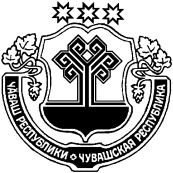 О внесении изменений в постановление администрации Янтиковского района от 11.06.2019 № 261 «Об утверждении муниципальной программы Янтиковского района Чувашской Республики «Развитие физической культуры и спорта» Администрация Янтиковского района п о с т а н о в л я е т:1. Внести в муниципальную программу Янтиковского района Чувашской Республики «Развитие физической культуры и спорта», утвержденную постановлением администрации Янтиковского района от 11.06.2019 № 261 «Об утверждении муниципальной программы Янтиковского района Чувашской Республики «Развитие физической культуры и спорта» (далее - Муниципальная программа), следующие изменения:1) в паспорте Муниципальной программы позицию «Объемы финансирования Муниципальной программы с разбивкой по годам реализации» изложить в следующей редакции:2) раздел III «Обоснование объема финансовых ресурсов, необходимых для реализации Муниципальной программы» Муниципальной программы изложить в следующей редакции:«Раздел III. Обоснование объема финансовых ресурсов, необходимых для реализации Муниципальной программыРасходы Муниципальной программы формируются за счет средств бюджета Янтиковского района, бюджетов сельских поселений Янтиковского района и внебюджетных источников.Общий объем финансирования Муниципальной программы в 2019–2035 годах составляет 90267,1 тыс. рублей, в том числе за счет средств:республиканского бюджета Чувашской Республики – 25702,8 (28,47 процента)бюджета Янтиковского района – 34445,6 тыс. рублей (38,15 процента);внебюджетных источников – 28354,7 тыс. рублей (31,41 процента);бюджетов сельских поселений – 1764,0 тыс. рублей (1,95 процента).Прогнозируемый объем финансирования Муниципальной программы на 1 этапе составляет 58767,1  тыс. рублей, в том числе:в 2019 году – 9052,7 тыс. рублей;в 2020 году – 33879,4 тыс. рублей;в 2021 году – 3235,0 тыс. рублей;в 2022 году – 3150,0 тыс. рублей;в 2023 году – 3150,0 тыс. рублей;в 2024 году – 3150,0тыс. рублей;в 2025 году – 3150,0 тыс. рублей;из них средства:республиканского бюджета Чувашской Республики – 25702,8 тыс. рублей (28,50 процентов), в том числе:в 2019 году – 0,0 тыс. рублей;в 2020 году – 25702,8 тыс. рублей;в 2021 году – 0,0  тыс. рублей;в 2022 году – 0,0 тыс. рублей;в 2023 году – 0,0  тыс. рублей;в 2024 году – 0,0  тыс. рублей;в 2025 году – 0,0  тыс. рублей;бюджета Янтиковского района – 19445,6 тыс. рублей, в том числе:в 2019 году – 7052,9 тыс. рублей;в 2020 году – 4807,7  тыс. рублей;в 2021 году – 1585,0  тыс. рублей;в 2022 году – 1500,0 тыс. рублей;в 2023 году – 1500,0 тыс. рублей;в 2024 году – 1500,0  тыс. рублей;в 2025 году – 1500,0 тыс. рублей;внебюджетных источников – 12854,7 тыс. рублей, в том числе:в 2019 году – 1862,3 тыс. рублей;в 2020 году – 3242,4 тыс. рублей;в 2021 году – 1550,0  тыс. рублей;в 2022 году – 1550,0  тыс. рублей;в 2023 году – 1550,0 тыс. рублей;в 2024 году – 1550,0  тыс. рублей;в 2025 году – 1550,0 тыс. рублей;бюджетов сельских поселений Янтиковского района – 764,0 тыс. рублей, в том числе:в 2019 году – 137,5 тыс. рублей;в 2020 году – 126,5 тыс. рублей;в 2021 году – 100,0 тыс. рублей;в 2022 году – 100,0   тыс. рублей;в 2023 году – 100,0  тыс. рублей;в 2024 году – 100,0 тыс. рублей;в 2025 году – 100,0 тыс. рублей.На 2 этапе, в 2026 - 2030 годах, объем финансирования Муниципальной программы составляет 15750,0 тыс. рублей, из них средства:республиканского бюджета Чувашской Республики – 0,0 тыс. рублейбюджета Янтиковского района - 7500,0 тыс. рублей;внебюджетных источников - 7750,0 тыс. рублей;бюджетов сельских поселений Янтиковского района - 500,0 тыс. рублей.На 3 этапе, в 2031 - 2035 годах, объем финансирования Муниципальной программы составляет 15750,0 тыс. рублей, из них средства:республиканского бюджета Чувашской Республики – 0,0 тыс. рублейбюджета Янтиковского района - 7500,0 тыс. рублейвнебюджетных источников - 7750,0 тыс. рублей;бюджетов сельских поселений Янтиковского района - 500,0 тыс. рублей.Объемы финансирования Муниципальной программы подлежат ежегодному уточнению исходя из реальных возможностей бюджетов всех уровней.Ресурсное обеспечение и прогнозная (справочная) оценка расходов за счет всех источников финансирования реализации Муниципальной программы приведены в приложении № 2 к Муниципальной программе.В Муниципальную программу включены подпрограммы, реализуемые в рамках Муниципальной программы, согласно приложениям № 3 и 4 к Муниципальной программе»;3) приложение № 2 к Муниципальной программе изложить в следующей редакции:«Приложение № 2
к муниципальной программе
Янтиковского района
Чувашской Республики
«Развитие физической
культуры и спорта»Ресурсное обеспечениеи прогнозная (справочная) оценка расходов за счет всех источников финансирования реализациимуниципальной программы Янтиковского района Чувашской Республики «Развитие физической культуры и спорта»4) в подпрограмме «Развитие физической культуры и массового спорта» муниципальной программы Янтиковского района Чувашской Республики «Развитие физической культуры и спорта» (далее – в пункте Подпрограмма) внести следующие изменения:а) в паспорте Подпрограммы позицию «Объемы финансирования подпрограммы с разбивкой по годам реализации подпрограммы» изложить в следующей редакции:б) раздел IV «Обоснование объема финансовых ресурсов, необходимых для реализации подпрограммы (с расшифровкой по источникам финансирования, по этапам и годам реализации подпрограммы)» изложить в следующей редакции:«Раздел IV. Обоснование объема финансовых ресурсов, необходимых для реализации подпрограммы (с расшифровкой по источникам финансирования, по этапам и годам реализации подпрограммы)Расходы подпрограммы формируются за счет средств бюджета Янтиковского района и бюджетов сельских поселений Янтиковского района.Общий объем финансирования подпрограммы в 2019–2035 годах составляет 5194,0 тыс. рублей, в том числе за счет средств:бюджета Янтиковского района – 3430,0 тыс. рублей (66,04 процента);бюджетов сельских поселений Янтиковского района – 1764,0 тыс. рублей (33,97 процента).Объем финансирования подпрограммы на 1 этапе составляет 2194,0 тыс. рублей, в том числе:в 2019 году – 367,5 тыс. рублей;в 2020 году – 326,5 тыс. рублей;в 2021 году – 300,0 тыс. рублей;в 2022 году – 300,0 тыс. рублей;в 2023 году – 300,0 тыс. рублей;в 2024 году – 300,0 тыс. рублей;в 2025 году – 300,0 тыс. рублей;из них средства:бюджета Янтиковского района – 1430,0 тыс. рублей, в том числе:в 2019 году – 230,0 тыс. рублей;в 2020 году – 200,0 тыс. рублей;в 2021 году – 200,0 тыс. рублей;в 2022 году – 200,0 тыс. рублей;в 2023 году – 200,0 тыс. рублей;в 2024 году – 200,0 тыс. рублей;в 2025 году – 200,0 тыс. рублей;бюджетов сельских поселений Янтиковского района – 764,0 тыс. рублей:в 2019 году – 137,5 тыс. рублей;в 2020 году – 126,5 тыс. рублей;в 2021 году – 100,0 тыс. рублей;в 2022 году – 100,0 тыс. рублей;в 2023 году – 100,0 тыс. рублей;в 2024 году – 100,0 тыс. рублей;в 2025 году – 100,0 тыс. рублей.На 2 этапе, в 2026 - 2030 годах, объем финансирования подпрограммы составляет 1500,0 тыс. рублей, из них средства:бюджета Янтиковского района - 1000,0 тыс. рублей;бюджетов сельских поселений Янтиковского района - 500,0 тыс. рублей.На 3 этапе, в 2031 - 2035 годах, объем финансирования подпрограммы составляет 1500,0 тыс. рублей, из них средства:бюджета Янтиковского района - 1000,0 тыс. рублей;бюджетов сельских поселений Янтиковского района - 500,0 тыс. рублей.Объемы финансирования подпрограммы подлежат ежегодному уточнению исходя из реальных возможностей бюджетов всех уровней.Ресурсное обеспечение подпрограммы за счет всех источников финансирования приведено в приложении к настоящей подпрограмме»;в) приложение  к Подпрограмме изложить в следующей редакции: Ресурсное обеспечениереализации подпрограммы «Развитие физической культуры и массового спорта»
 муниципальной программы Янтиковского района Чувашской Республики «Развитие физической культуры и спорта» за счет всех источников финансирования5) в подпрограмме «Развитие спорта высших достижений и системы подготовки спортивного резерва» муниципальной программы Янтиковского района Чувашской Республики «Развитие физической культуры и спорта» (далее в пункте – Подпрограмма) внести следующие изменения: а) в паспорте Подпрограммы позицию «Объемы финансирования подпрограммы с разбивкой по годам реализации подпрограммы» изложить в следующей редакции:б) раздел 4. «Обоснование объема финансовых ресурсов, необходимых для реализации подпрограммы (с расшифровкой по источникам финансирования, по этапам и годам реализации подпрограммы)» изложить в следующей редакции:«Раздел 4. Обоснование объема финансовых ресурсов, необходимых для реализации подпрограммы (с расшифровкой по источникам финансирования, по этапам и годам реализации подпрограммы)Расходы подпрограммы формируются за счет средств бюджета Янтиковского района и внебюджетных источников.Общий объем финансирования подпрограммы в 2019–2035 годах составляет 84988,1 тыс. рублей, в том числе за счет средств:республиканского бюджета Чувашской Республики – 25702,8 (30,25)бюджета Янтиковского района – 30930,6 тыс. рублей (36,40 процент)внебюджетных источников – 28354,7 тыс. рублей (33,37 процента).Объем финансирования подпрограммы на 1 этапе составляет 56488,1 тыс. рублей, в том числе:в 2019 году – 8685,2 тыс. рублей;в 2020 году – 33552,9 тыс. рублей;в 2021 году – 2850,0 тыс. рублей;в 2022 году – 2850,0 тыс. рублей;в 2023 году – 2850,0 тыс. рублей;в 2024 году – 2850,0 тыс. рублей;в 2025 году – 2850,0 тыс. рублей;из них средства:республиканский бюджет Чувашской Республики – в 2019 году – 0,0 тыс. рублей;в 2020 году – 25702,8 тыс. рублей;в 2021 году – 0,0  тыс. рублей;в 2022 году – 0,0 тыс. рублей;в 2023 году – 0,0  тыс. рублей;в 2024 году – 0,0  тыс. рублей;в 2025 году – 0,0  тыс. рублей;бюджета Янтиковского района – 30930,6 тыс. рублей, в том числе:в 2019 году – 6822,9 тыс. рублей;в 2020 году – 4607,7 тыс. рублей;в 2021 году – 1300,0 тыс. рублей;в 2022 году – 1300,0 тыс. рублей;в 2023 году – 1300,0 тыс. рублей;в 2024 году – 1300,0 тыс. рублей;в 2025 году – 1300,0 тыс. рублей;внебюджетных источников – 12854,7 тыс. рублей, в том числе:в 2019 году – 1862,3 тыс. рублей;в 2020 году – 3242,4 тыс. рублей;в 2021 году – 1550,0 тыс. рублей;в 2022 году – 1550,0 тыс. рублей;в 2023 году – 1550,0 тыс. рублей;в 2024 году – 1550,0 тыс. рублей;в 2025 году – 1550,0 тыс. рублей.На 2 этапе, в 2026–2030 годах, объем финансирования подпрограммы составляет 14250,0 тыс. рублей, из них средства:республиканского бюджета Чувашской Республики – 25702,8 тыс. рублей;бюджета Янтиковского района – 6500,0 тыс. рублей;внебюджетных источников – 7750,0 тыс. рублей;На 3 этапе, в 2031–2035 годах, объем финансирования подпрограммы составляет 14250,0 тыс. рублей, из них средства: бюджета Янтиковского района – 6500,0 тыс. рублей;внебюджетных источников – 7750,0 тыс. рублей.Объемы финансирования подпрограммы подлежат ежегодному уточнению исходя из реальных возможностей бюджетов всех уровней.Ресурсное обеспечение подпрограммы за счет всех источников финансирования приведено в приложении к настоящей подпрограмме».  в) приложение  к Подпрограмме изложить в следующей редакции: «Приложениек подпрограмме «Развитие спорта высшихдостижений и системы подготовкиспортивного резерва» муниципальной программыЯнтиковского района Чувашской Республики«Развитие физической культуры и спорта»Ресурсное обеспечениереализации подпрограммы «Развитие спорта высших достижений и системы подготовки спортивного резерва» муниципальной программы Янтиковского района Чувашской Республики «Развитие физической культуры и спорта» за счет всех источников финансирования2. Настоящее постановление вступает в силу после его официального опубликования (обнародования).Глава администрации Янтиковского района                                                                                                                            В.Б. МихайловЧУВАШСКАЯ РЕСПУБЛИКАЧĂВАШ РЕСПУБЛИКИАДМИНИСТРАЦИЯЯНТИКОВСКОГО РАЙОНАПОСТАНОВЛЕНИЕ25.08.2021   №  446село ЯнтиковоТĂВАЙ РАЙОНАДМИНИСТРАЦИЙĔЙЫШĂНУ25.08.2021  446 № Тǎвай ялě«Объемы финансирования Муниципальной программы с разбивкой по годам реализации–прогнозируемые объемы финансирования Муниципальной программы в 2019–2035 годах составляют 90267,1 тыс. рублей, в том числе:в 2019 году – 9052,7 тыс. рублей;в 2020 году – 33879,4 тыс. рублей;в 2021 году – 3235,0 тыс. рублей;в 2022 году – 3150,0  тыс. рублей;в 2023 году – 3150,0 тыс. рублей;в 2024 году – 3150,0 тыс. рублей;в 2025 году – 3150,0 тыс. рублей;в 2026-2030 годах – 15750,0 тыс. рублей;в 2031-2035 годах – 15750,0 тыс. рублей;республиканского бюджета Чувашской Республики – 25702,8 тыс. рублей (28,47 процентов), в том числе:в 2019 году – 0,0 тыс. рублей;в 2020 году – 25702,8 тыс. рублей;в 2021 году – 0,0  тыс. рублей;в 2022 году – 0,0 тыс. рублей;в 2023 году – 0,0  тыс. рублей;в 2024 году – 0,0  тыс. рублей;в 2025 году – 0,0  тыс. рублей;в 2026–2030 годах –0,0 тыс. рублей;в 2031–2035 годах – 0,0 тыс. рублей;бюджета Янтиковского района Чувашской Республики – 34445,6 тыс. рублей (38,15 процента), в том числе:в 2019 году – 7052,9 тыс. рублей;в 2020 году – 4807,7 тыс. рублей;в 2021 году – 1585,0  тыс. рублей;в 2022 году – 1500,0 тыс. рублей;в 2023 году – 1500,0  тыс. рублей;в 2024 году – 1500,0  тыс. рублей;в 2025 году – 1500,0  тыс. рублей;в 2026–2030 годах –7500,0 тыс. рублей;в 2031–2035 годах – 7500,0 тыс. рублей;внебюджетных источников – 28354,7 тыс. рублей (31,41 процента), в том числе:в 2019 году – 1862,3 тыс. рублей;в 2020 году – 3242,4 тыс. рублей;в 2021 году – 1550,0 тыс. рублей;в 2022 году – 1550,0  тыс. рублей;в 2023 году – 1550,0 тыс. рублей;в 2024 году – 1550,0 тыс. рублей;в 2025 году – 1550,0  тыс. рублей;в 2026–2030 годах – 7750,0 тыс. рублей;в 2031–2035 годах – 7750,0 тыс. рублей;бюджетов сельских поселений Янтиковского района – 1764,0 тыс. рублей (1,95 процента), в том числе:в 2019 году – 137,5 тыс. рублей;в 2020 году – 126,5 тыс. рублей;в 2021 году – 100,0 тыс. рублей;в 2022 году – 100,0  тыс. рублей;в 2023 году – 100,0 тыс. рублей;в 2024 году – 100,0 тыс. рублей;в 2025 году – 100,0  тыс. рублей;в 2026–2030 годах –500,0 тыс. рублей;в 2031–2035 годах –500,0 тыс. рублей.Объемы и источники финансирования муниципальной программы уточняются при формировании бюджета Янтиковского района Чувашской Республики на очередной финансовый год и плановый период»;СтатусНаименование Муниципальной программы Янтиковского района Чувашской Республики, подпрограммы муниципальной программы Янтиковского района Чувашской Республики (программы, ведомственной целевой программы Янтиковского района Чувашской Республики, основного мероприятия)Код бюджетной классификацииКод бюджетной классификацииИсточники финансированияРасходы по годам, тыс. рублейРасходы по годам, тыс. рублейРасходы по годам, тыс. рублейРасходы по годам, тыс. рублейРасходы по годам, тыс. рублейРасходы по годам, тыс. рублейРасходы по годам, тыс. рублейРасходы по годам, тыс. рублейРасходы по годам, тыс. рублейСтатусНаименование Муниципальной программы Янтиковского района Чувашской Республики, подпрограммы муниципальной программы Янтиковского района Чувашской Республики (программы, ведомственной целевой программы Янтиковского района Чувашской Республики, основного мероприятия)главный распорядитель бюджетных средств целевая статья расходов*Источники финансированияРасходы по годам, тыс. рублейРасходы по годам, тыс. рублейРасходы по годам, тыс. рублейРасходы по годам, тыс. рублейРасходы по годам, тыс. рублейРасходы по годам, тыс. рублейРасходы по годам, тыс. рублейРасходы по годам, тыс. рублейРасходы по годам, тыс. рублейСтатусНаименование Муниципальной программы Янтиковского района Чувашской Республики, подпрограммы муниципальной программы Янтиковского района Чувашской Республики (программы, ведомственной целевой программы Янтиковского района Чувашской Республики, основного мероприятия)главный распорядитель бюджетных средств целевая статья расходов*Источники финансирования20192020202120222023202420252026-20302031-20351234567891011121314Муниципальная программа Янтиковского района Чувашской Республики«Развитие физической культуры и спорта» всего9052,733879,43235,03150,03150,03150,03150,015750,015750,0Муниципальная программа Янтиковского района Чувашской Республики«Развитие физической культуры и спорта» республиканский бюджет Чувашской Республики0,025702,80,00,00,00,00,00,00,0Муниципальная программа Янтиковского района Чувашской Республики«Развитие физической культуры и спорта» бюджет Янтиковского района7052,94807,71585,01500,01500,01500,01500,07500,07500,0Муниципальная программа Янтиковского района Чувашской Республики«Развитие физической культуры и спорта» внебюджетные источники1862,3 3242,4 1550,0 1550,0 1550,0 1550,0 1550,0 7750,0 7750,0 бюджет сельских поселений Янтиковского района137,5126,5100,0100,0100,0100,0100,0500,0500,0Подпрограмма «Развитие физической культуры и массового спорта»всего367,5326,5300,0300,0300,0300,0300,01500,01500,0Подпрограмма «Развитие физической культуры и массового спорта»бюджет Янтиковского района230,0200,0200,0200,0200,0200,0200,01000,01000,0Подпрограмма «Развитие физической культуры и массового спорта»внебюджетные источники0,0 0,0 0,0 0,0 0,0 0,0 0,0 0,0 0,0 Подпрограмма «Развитие физической культуры и массового спорта»бюджет сельских поселений Янтиковского района137,5126,5100,0100,0100,0100,0100,0500,0500,0Основное мероприятие 1Повышение интереса населения Янтиковского района Чувашской Республики к систематическим занятиям физической культурой и спортом, в том числе с привлечением средств массовой информациивсего367,5 326,5 0,0 0,0 0,0 0,0 0,0 0,0 0,0 Основное мероприятие 1Повышение интереса населения Янтиковского района Чувашской Республики к систематическим занятиям физической культурой и спортом, в том числе с привлечением средств массовой информациибюджет Янтиковского района230,0 200,0 0,0 0,0 0,0 0,0 0,0 0,0 0,0 Основное мероприятие 1Повышение интереса населения Янтиковского района Чувашской Республики к систематическим занятиям физической культурой и спортом, в том числе с привлечением средств массовой информациивнебюджетные источники0,0 0,0 0,0 0,0 0,0 0,0 0,0 0,0 0,0 Основное мероприятие 1Повышение интереса населения Янтиковского района Чувашской Республики к систематическим занятиям физической культурой и спортом, в том числе с привлечением средств массовой информациибюджет сельских поселений Янтиковского района137,5 126,5 0,0 0,0 0,0 0,0 0,0 0,0 0,0 Основное мероприятие 2Развитие спортивной инфраструктурывсего0,0 0,0 0,0 0,0 0,0 0,0 0,0 0,0 0,0 Основное мероприятие 2Развитие спортивной инфраструктурыбюджет Янтиковского района0,0 0,0 0,0 0,0 0,0 0,0 0,0 0,0 0,0 Основное мероприятие 2Развитие спортивной инфраструктурывнебюджетные источники0,0 0,0 0,0 0,0 0,0 0,0 0,0 0,0 0,0 Основное мероприятие 2Развитие спортивной инфраструктурыбюджет сельских поселений Янтиковского района0,0 0,0 0,0 0,0 0,0 0,0 0,0 0,0 0,0 Основное мероприятие 3Реализация отдельных мероприятий регионального проекта Спорт – норма жизни»всего0,0 0,0 0,0 0,0 0,0 0,0 0,0 0,0 0,0 Основное мероприятие 3Реализация отдельных мероприятий регионального проекта Спорт – норма жизни»бюджет Янтиковского района0,0 0,0 0,0 0,0 0,0 0,0 0,0 0,0 0,0 Основное мероприятие 3Реализация отдельных мероприятий регионального проекта Спорт – норма жизни»внебюджетные источники0,0 0,0 0,0 0,0 0,0 0,0 0,0 0,0 0,0 Основное мероприятие 3Реализация отдельных мероприятий регионального проекта Спорт – норма жизни»бюджет сельских поселений Янтиковского района0,0 0,0 0,0 0,0 0,0 0,0 0,0 0,0 0,0 Подпрограмма «Развитие спорта высших достижений и системы подготовки спортивного резерва»всего8685,233552,92850,02850,02850,02850,02850,014250,014250,0Подпрограмма «Развитие спорта высших достижений и системы подготовки спортивного резерва»республиканский бюджет Чувашской Республики0,025702,80,00,00,00,00,00,00,0Подпрограмма «Развитие спорта высших достижений и системы подготовки спортивного резерва»бюджет Янтиковского района6822,94607,71300,01300,01300,01300,01300,06500,06500,0Подпрограмма «Развитие спорта высших достижений и системы подготовки спортивного резерва»внебюджетные источники1862,33242,41550,01550,01550,01550,01550,07750,07750,0Подпрограмма «Развитие спорта высших достижений и системы подготовки спортивного резерва»бюджет сельских поселений Янтиковского района0,0 0,0 0,0 0,0 0,0 0,0 0,0 0,0 0,0 Основное мероприятие 1Содержание МАУ ДО ДЮСШ-ФСК «Аль» Янтиковского района ЧРвсего8685,233552,92850,02850,02850,02850,02850,014250,014250,0Основное мероприятие 1Содержание МАУ ДО ДЮСШ-ФСК «Аль» Янтиковского района ЧРреспубликанский бюджет Чувашской Республики0,025702,80,00,00,00,00,00,00,0Основное мероприятие 1Содержание МАУ ДО ДЮСШ-ФСК «Аль» Янтиковского района ЧРбюджет Янтиковского района6822,94607,71300,01300,01300,01300,01300,06500,06500,0Основное мероприятие 1Содержание МАУ ДО ДЮСШ-ФСК «Аль» Янтиковского района ЧРвнебюджетные источники1862,33242,41550,01550,01550,01550,01550,07750,07750,0Основное мероприятие 1Содержание МАУ ДО ДЮСШ-ФСК «Аль» Янтиковского района ЧРбюджет сельских поселений Янтиковского района0,0 0,0 0,0 0,0 0,0 0,0 0,0 0,0 0,0 Основное мероприятие 2Организация тренировочных мероприятий для членов спортивных сборных команд Янтиковского района Чувашской Республикивсего0,0 0,0 0,0 0,0 0,0 0,0 0,0 0,0 0,0 Основное мероприятие 2Организация тренировочных мероприятий для членов спортивных сборных команд Янтиковского района Чувашской Республикибюджет Янтиковского района0,0 0,0 0,0 0,0 0,0 0,0 0,0 0,0 0,0 Основное мероприятие 2Организация тренировочных мероприятий для членов спортивных сборных команд Янтиковского района Чувашской Республикивнебюджетные источники0,0 0,0 0,0 0,0 0,0 0,0 0,0 0,0 0,0 Основное мероприятие 2Организация тренировочных мероприятий для членов спортивных сборных команд Янтиковского района Чувашской Республикибюджет сельских поселений Янтиковского района0,0 0,0 0,0 0,0 0,0 0,0 0,0 0,0 0,0 Основное мероприятие 3Подготовка спортивного резерва, спортсменов высокого класса, материально-техническое обеспечение, участие в подготовке, организации и проведении официальных районных и республиканских спортивных соревнований, проводимых на территории Янтиковского района Чувашской Республики, а также мероприятий по управлению развитием отрасли физической культуры и спортавсего0,0 0,0 0,0 0,0 0,0 0,0 0,0 0,0 0,0 Основное мероприятие 3Подготовка спортивного резерва, спортсменов высокого класса, материально-техническое обеспечение, участие в подготовке, организации и проведении официальных районных и республиканских спортивных соревнований, проводимых на территории Янтиковского района Чувашской Республики, а также мероприятий по управлению развитием отрасли физической культуры и спортабюджет Янтиковского района0,0 0,0 0,0 0,0 0,0 0,0 0,0 0,0 0,0 Основное мероприятие 3Подготовка спортивного резерва, спортсменов высокого класса, материально-техническое обеспечение, участие в подготовке, организации и проведении официальных районных и республиканских спортивных соревнований, проводимых на территории Янтиковского района Чувашской Республики, а также мероприятий по управлению развитием отрасли физической культуры и спортавнебюджетные источники0,0 0,0 0,0 0,0 0,0 0,0 0,0 0,0 0,0 Основное мероприятие 3Подготовка спортивного резерва, спортсменов высокого класса, материально-техническое обеспечение, участие в подготовке, организации и проведении официальных районных и республиканских спортивных соревнований, проводимых на территории Янтиковского района Чувашской Республики, а также мероприятий по управлению развитием отрасли физической культуры и спортабюджет сельских поселений Янтиковского района0,0 0,0 0,0 0,0 0,0 0,0 0,0 0,0 0,0»;«Объемы финансирования подпрограммы с разбивкой по годам реализации подпрограммы–прогнозируемые объемы бюджетных ассигнований на реализацию мероприятий подпрограммы в 2019–2035 годах составляют  5194,0 тыс. рублей, в том числе:в 2019 году – 367,5 тыс. рублей;в 2020 году – 326,5 тыс. рублей;в 2021 году – 300,0  тыс. рублей;в 2022 году – 300,0 тыс. рублей;в 2023 году – 300,0 тыс. рублей;в 2024 году – 300,0  тыс. рублей;в 2025 году – 300,0  тыс. рублей;в 2026–2030 годах – 1500 тыс. рублей;в 2031–2035 годах – 1500 тыс. рублей;из них средства:бюджета Янтиковского района – 3430,0 тыс. рублей 
(66,04 процентов), в том числе:в 2019 году –230,0 тыс. рублей;в 2020 году – 200,0 тыс. рублей;в 2021 году – 200,0 тыс. рублей;в 2022 году –200,0 тыс. рублей;в 2023 году – 200,0 тыс. рублей;в 2024 году – 200,0 тыс. рублей;в 2025 году – 200,0 тыс. рублей;в 2026–2030 годах – 1000,0 тыс. рублей;в 2031–2035 годах – 1000,0 тыс. рублей;бюджетов сельских поселений Янтиковского района – 1764,0 тыс. рублей (33,97 процентов), в том числе:в 2019 году –137,5 тыс. рублей;в 2020 году – 126,5 тыс. рублей;в 2021 году – 100,0 тыс. рублей;в 2022 году – 100,0 тыс. рублей;в 2023 году – 100,0 тыс. рублей;в 2024 году – 100,0 тыс. рублей;в 2025 году – 100,0 тыс. рублей;в 2026–2030 годах – 500,0 тыс. рублей;в 2031–2035 годах – 500,0 тыс. рублей.Объемы и источники финансирования уточняются при формировании бюджета Янтиковского района Янтиковского района Чувашской Республики на очередной финансовый год и плановый период»;«Приложениек подпрограмме «Развитие физической культуры и массового спорта» муниципальной программы Янтиковского района Чувашской Республики «Развитие физической культуры и спорта»СтатусНаименование подпрограммы муниципальной программы Янтиковского района (основного мероприятия, мероприятия)Задача подпрограммы муниципальной программы Янтиковского районаОтветственный исполнитель, соисполнителиКод бюджетной классификацииКод бюджетной классификацииКод бюджетной классификацииКод бюджетной классификацииИсточники финансированияРасходы по годам, тыс. рублейРасходы по годам, тыс. рублейРасходы по годам, тыс. рублейРасходы по годам, тыс. рублейРасходы по годам, тыс. рублейРасходы по годам, тыс. рублейРасходы по годам, тыс. рублейРасходы по годам, тыс. рублейРасходы по годам, тыс. рублейСтатусНаименование подпрограммы муниципальной программы Янтиковского района (основного мероприятия, мероприятия)Задача подпрограммы муниципальной программы Янтиковского районаОтветственный исполнитель, соисполнителиглавный распорядитель бюджетных средствраздел, подразделцелевая статья расходовгруппа (подгруппа) вида расходовИсточники финансирования20192020202120222023202420252026–20302031–20351223456789101112131415161718Подпрограмма«Развитие физической культуры и массового спорта»«Развитие физической культуры и массового спорта»ответственный исполнитель – администрация Янтиковского района, соисполнители – МАУ ДО «ДЮСШ-ФСК «Аль» Янтиковского района ЧРххххвсего367,5326,5300,0300,0300,0300,0300,01500,01500,0Подпрограмма«Развитие физической культуры и массового спорта»«Развитие физической культуры и массового спорта»ответственный исполнитель – администрация Янтиковского района, соисполнители – МАУ ДО «ДЮСШ-ФСК «Аль» Янтиковского района ЧРххххбюджет Янтиковского района230,0200,0200,0200,0200,0200,0200,01000,01000,0Подпрограмма«Развитие физической культуры и массового спорта»«Развитие физической культуры и массового спорта»ответственный исполнитель – администрация Янтиковского района, соисполнители – МАУ ДО «ДЮСШ-ФСК «Аль» Янтиковского района ЧРххххбюджеты сельских поселений Янтиковского района137,5126,5100,0100,0100,0100,0100,0500,0500,0Цель «Создание для всех категорий и групп населения условий для занятий физической культурой и спортом»Цель «Создание для всех категорий и групп населения условий для занятий физической культурой и спортом»Цель «Создание для всех категорий и групп населения условий для занятий физической культурой и спортом»Цель «Создание для всех категорий и групп населения условий для занятий физической культурой и спортом»Цель «Создание для всех категорий и групп населения условий для занятий физической культурой и спортом»Цель «Создание для всех категорий и групп населения условий для занятий физической культурой и спортом»Цель «Создание для всех категорий и групп населения условий для занятий физической культурой и спортом»Цель «Создание для всех категорий и групп населения условий для занятий физической культурой и спортом»Цель «Создание для всех категорий и групп населения условий для занятий физической культурой и спортом»Цель «Создание для всех категорий и групп населения условий для занятий физической культурой и спортом»Цель «Создание для всех категорий и групп населения условий для занятий физической культурой и спортом»Цель «Создание для всех категорий и групп населения условий для занятий физической культурой и спортом»Цель «Создание для всех категорий и групп населения условий для занятий физической культурой и спортом»Цель «Создание для всех категорий и групп населения условий для занятий физической культурой и спортом»Цель «Создание для всех категорий и групп населения условий для занятий физической культурой и спортом»Цель «Создание для всех категорий и групп населения условий для занятий физической культурой и спортом»Цель «Создание для всех категорий и групп населения условий для занятий физической культурой и спортом»Цель «Создание для всех категорий и групп населения условий для занятий физической культурой и спортом»Цель «Создание для всех категорий и групп населения условий для занятий физической культурой и спортом»Основное мероприятие 1Основное мероприятие 1Повышение интереса населения Янтиковского района Чувашской Республики к систематическим занятиям физической культурой и спортом, в том числе с привлечением средств массовой информацииповышение мотивации населения Янтиковского района Чувашской Республики к систематическим занятиям физической культурой и спортом;
увеличение доли граждан, принявших участие в тестовых испытаниях Всероссийского физкультурно-спортивного комплекса «Готов к труду и обороне» (ГТО);
улучшение охвата населения мероприятиями информационно-коммуникационной кампанииответственный исполнитель – администрация Янтиковского района, соисполнители – МАУДО «ДЮСШ - ФСК «Аль» Янтиковского района ЧРххххвсего367,5326,5300,0300,0300,0300,0300,01500,01500,0Основное мероприятие 1Основное мероприятие 1Повышение интереса населения Янтиковского района Чувашской Республики к систематическим занятиям физической культурой и спортом, в том числе с привлечением средств массовой информацииповышение мотивации населения Янтиковского района Чувашской Республики к систематическим занятиям физической культурой и спортом;
увеличение доли граждан, принявших участие в тестовых испытаниях Всероссийского физкультурно-спортивного комплекса «Готов к труду и обороне» (ГТО);
улучшение охвата населения мероприятиями информационно-коммуникационной кампанииответственный исполнитель – администрация Янтиковского района, соисполнители – МАУДО «ДЮСШ - ФСК «Аль» Янтиковского района ЧРxxxбюджет сельских поселений Янтиковского района137,5126,5100,0100,0100,0100,0100,0500,0500,0Основное мероприятие 1Основное мероприятие 1Повышение интереса населения Янтиковского района Чувашской Республики к систематическим занятиям физической культурой и спортом, в том числе с привлечением средств массовой информацииповышение мотивации населения Янтиковского района Чувашской Республики к систематическим занятиям физической культурой и спортом;
увеличение доли граждан, принявших участие в тестовых испытаниях Всероссийского физкультурно-спортивного комплекса «Готов к труду и обороне» (ГТО);
улучшение охвата населения мероприятиями информационно-коммуникационной кампанииответственный исполнитель – администрация Янтиковского района, соисполнители – МАУДО «ДЮСШ - ФСК «Аль» Янтиковского района ЧР9031101Ц510171390244бюджет Янтиковского района230,0200,0200,0200,0200,0200,0200,01000,01000,0Целевые индикаторы и показатели подпрограммы, увязанные с основным мероприятием 1Целевые индикаторы и показатели подпрограммы, увязанные с основным мероприятием 1Доля детей и молодежи, систематически занимающихся физической культурой и спортом, в общей численности детей и молодежи, процентов  Доля детей и молодежи, систематически занимающихся физической культурой и спортом, в общей численности детей и молодежи, процентов  Доля детей и молодежи, систематически занимающихся физической культурой и спортом, в общей численности детей и молодежи, процентов  Доля детей и молодежи, систематически занимающихся физической культурой и спортом, в общей численности детей и молодежи, процентов  Доля детей и молодежи, систематически занимающихся физической культурой и спортом, в общей численности детей и молодежи, процентов  Доля детей и молодежи, систематически занимающихся физической культурой и спортом, в общей численности детей и молодежи, процентов  Доля детей и молодежи, систематически занимающихся физической культурой и спортом, в общей численности детей и молодежи, процентов  х82,983,083,083,583,583,683,683,783,8Целевые индикаторы и показатели подпрограммы, увязанные с основным мероприятием 1Целевые индикаторы и показатели подпрограммы, увязанные с основным мероприятием 1Доля граждан среднего возраста, систематически занимающихся физической культурой и спортом, в общей численности граждан среднего возраста, процентов Доля граждан среднего возраста, систематически занимающихся физической культурой и спортом, в общей численности граждан среднего возраста, процентов Доля граждан среднего возраста, систематически занимающихся физической культурой и спортом, в общей численности граждан среднего возраста, процентов Доля граждан среднего возраста, систематически занимающихся физической культурой и спортом, в общей численности граждан среднего возраста, процентов Доля граждан среднего возраста, систематически занимающихся физической культурой и спортом, в общей численности граждан среднего возраста, процентов Доля граждан среднего возраста, систематически занимающихся физической культурой и спортом, в общей численности граждан среднего возраста, процентов Доля граждан среднего возраста, систематически занимающихся физической культурой и спортом, в общей численности граждан среднего возраста, процентов х44,248,050,051,754,255,055,256,257,5Целевые индикаторы и показатели подпрограммы, увязанные с основным мероприятием 1Целевые индикаторы и показатели подпрограммы, увязанные с основным мероприятием 1Доля граждан старшего возраста, систематически занимающихся физической культурой и спортом, в общей численности граждан старшего возраста, процентов Доля граждан старшего возраста, систематически занимающихся физической культурой и спортом, в общей численности граждан старшего возраста, процентов Доля граждан старшего возраста, систематически занимающихся физической культурой и спортом, в общей численности граждан старшего возраста, процентов Доля граждан старшего возраста, систематически занимающихся физической культурой и спортом, в общей численности граждан старшего возраста, процентов Доля граждан старшего возраста, систематически занимающихся физической культурой и спортом, в общей численности граждан старшего возраста, процентов Доля граждан старшего возраста, систематически занимающихся физической культурой и спортом, в общей численности граждан старшего возраста, процентов Доля граждан старшего возраста, систематически занимающихся физической культурой и спортом, в общей численности граждан старшего возраста, процентов х12,015,120,023,224,725,026,030,035,0Целевые индикаторы и показатели подпрограммы, увязанные с основным мероприятием 1Целевые индикаторы и показатели подпрограммы, увязанные с основным мероприятием 1Доля граждан, занимающихся физической культурой и спортом по месту работы, в общей численности населения, занятого в экономике, процентовДоля граждан, занимающихся физической культурой и спортом по месту работы, в общей численности населения, занятого в экономике, процентовДоля граждан, занимающихся физической культурой и спортом по месту работы, в общей численности населения, занятого в экономике, процентовДоля граждан, занимающихся физической культурой и спортом по месту работы, в общей численности населения, занятого в экономике, процентовДоля граждан, занимающихся физической культурой и спортом по месту работы, в общей численности населения, занятого в экономике, процентовДоля граждан, занимающихся физической культурой и спортом по месту работы, в общей численности населения, занятого в экономике, процентовДоля граждан, занимающихся физической культурой и спортом по месту работы, в общей численности населения, занятого в экономике, процентовх32,533,033,53,0435,036,036,540,045,0Целевые индикаторы и показатели подпрограммы, увязанные с основным мероприятием 1Целевые индикаторы и показатели подпрограммы, увязанные с основным мероприятием 1Доля граждан, выполнивших нормативы Всероссийского физкультурно-спортивного комплекса «Готов к труду и обороне» (ГТО), в общей численности населения, принявшего участие в сдаче нормативов Всероссийского физкультурно-спортивного комплекса «Готов к труду и обороне» (ГТО), процентовДоля граждан, выполнивших нормативы Всероссийского физкультурно-спортивного комплекса «Готов к труду и обороне» (ГТО), в общей численности населения, принявшего участие в сдаче нормативов Всероссийского физкультурно-спортивного комплекса «Готов к труду и обороне» (ГТО), процентовДоля граждан, выполнивших нормативы Всероссийского физкультурно-спортивного комплекса «Готов к труду и обороне» (ГТО), в общей численности населения, принявшего участие в сдаче нормативов Всероссийского физкультурно-спортивного комплекса «Готов к труду и обороне» (ГТО), процентовДоля граждан, выполнивших нормативы Всероссийского физкультурно-спортивного комплекса «Готов к труду и обороне» (ГТО), в общей численности населения, принявшего участие в сдаче нормативов Всероссийского физкультурно-спортивного комплекса «Готов к труду и обороне» (ГТО), процентовДоля граждан, выполнивших нормативы Всероссийского физкультурно-спортивного комплекса «Готов к труду и обороне» (ГТО), в общей численности населения, принявшего участие в сдаче нормативов Всероссийского физкультурно-спортивного комплекса «Готов к труду и обороне» (ГТО), процентовДоля граждан, выполнивших нормативы Всероссийского физкультурно-спортивного комплекса «Готов к труду и обороне» (ГТО), в общей численности населения, принявшего участие в сдаче нормативов Всероссийского физкультурно-спортивного комплекса «Готов к труду и обороне» (ГТО), процентовДоля граждан, выполнивших нормативы Всероссийского физкультурно-спортивного комплекса «Готов к труду и обороне» (ГТО), в общей численности населения, принявшего участие в сдаче нормативов Всероссийского физкультурно-спортивного комплекса «Готов к труду и обороне» (ГТО), процентовх35,040,042,545,047,049,051,055,060,0Целевые индикаторы и показатели подпрограммы, увязанные с основным мероприятием 1Целевые индикаторы и показатели подпрограммы, увязанные с основным мероприятием 1Доля лиц с ограниченными возможностями здоровья и инвалидов, систематически занимающихся физической культурой и спортом, в общей численности указанной категории населения, процентовДоля лиц с ограниченными возможностями здоровья и инвалидов, систематически занимающихся физической культурой и спортом, в общей численности указанной категории населения, процентовДоля лиц с ограниченными возможностями здоровья и инвалидов, систематически занимающихся физической культурой и спортом, в общей численности указанной категории населения, процентовДоля лиц с ограниченными возможностями здоровья и инвалидов, систематически занимающихся физической культурой и спортом, в общей численности указанной категории населения, процентовДоля лиц с ограниченными возможностями здоровья и инвалидов, систематически занимающихся физической культурой и спортом, в общей численности указанной категории населения, процентовДоля лиц с ограниченными возможностями здоровья и инвалидов, систематически занимающихся физической культурой и спортом, в общей численности указанной категории населения, процентовДоля лиц с ограниченными возможностями здоровья и инвалидов, систематически занимающихся физической культурой и спортом, в общей численности указанной категории населения, процентовх15,215,616,216,817,518,219,022,025,0Цель «Повышение уровня обеспеченности населения объектами спорта»Цель «Повышение уровня обеспеченности населения объектами спорта»Цель «Повышение уровня обеспеченности населения объектами спорта»Цель «Повышение уровня обеспеченности населения объектами спорта»Цель «Повышение уровня обеспеченности населения объектами спорта»Цель «Повышение уровня обеспеченности населения объектами спорта»Цель «Повышение уровня обеспеченности населения объектами спорта»Цель «Повышение уровня обеспеченности населения объектами спорта»Цель «Повышение уровня обеспеченности населения объектами спорта»Цель «Повышение уровня обеспеченности населения объектами спорта»Цель «Повышение уровня обеспеченности населения объектами спорта»Цель «Повышение уровня обеспеченности населения объектами спорта»Цель «Повышение уровня обеспеченности населения объектами спорта»Цель «Повышение уровня обеспеченности населения объектами спорта»Цель «Повышение уровня обеспеченности населения объектами спорта»Цель «Повышение уровня обеспеченности населения объектами спорта»Цель «Повышение уровня обеспеченности населения объектами спорта»Цель «Повышение уровня обеспеченности населения объектами спорта»Цель «Повышение уровня обеспеченности населения объектами спорта»Основное мероприятие 2Развитие спортивной инфраструктурыРазвитие спортивной инфраструктурыРазвитие спортивной инфраструктуры и улучшение эффективности её использования для приобщения населения всех социальных категорий к занятиям массовым спортомответственный исполнитель – администрация Янтиковского района ххххвсего0,00,00,00,00,00,00,00,00,0Основное мероприятие 2Развитие спортивной инфраструктурыРазвитие спортивной инфраструктурыРазвитие спортивной инфраструктуры и улучшение эффективности её использования для приобщения населения всех социальных категорий к занятиям массовым спортомответственный исполнитель – администрация Янтиковского района ххххбюджет Янтиковского района0,00,00,00,00,00,00,00,00,0Основное мероприятие 2Развитие спортивной инфраструктурыРазвитие спортивной инфраструктурыРазвитие спортивной инфраструктуры и улучшение эффективности её использования для приобщения населения всех социальных категорий к занятиям массовым спортомответственный исполнитель – администрация Янтиковского района ххххбюджет сельских поселений Янтиковского района0,00,00,00,00,00,00,00,00,0Целевые индикаторы и показатели подпрограммы, увязанные с основным мероприятием 2Единовременная пропускная способность спортивных сооружений, тысяч человекЕдиновременная пропускная способность спортивных сооружений, тысяч человекЕдиновременная пропускная способность спортивных сооружений, тысяч человекЕдиновременная пропускная способность спортивных сооружений, тысяч человекЕдиновременная пропускная способность спортивных сооружений, тысяч человекЕдиновременная пропускная способность спортивных сооружений, тысяч человекЕдиновременная пропускная способность спортивных сооружений, тысяч человекЕдиновременная пропускная способность спортивных сооружений, тысяч человекх1,61,61,71,71,81,82,02,02,1Целевые индикаторы и показатели подпрограммы, увязанные с основным мероприятием 2Эффективность использования существующих объектов спорта, процентовЭффективность использования существующих объектов спорта, процентовЭффективность использования существующих объектов спорта, процентовЭффективность использования существующих объектов спорта, процентовЭффективность использования существующих объектов спорта, процентовЭффективность использования существующих объектов спорта, процентовЭффективность использования существующих объектов спорта, процентовЭффективность использования существующих объектов спорта, процентовх70,076,077,078,079,080,081,083,085,0Основное мероприятие 3Реализация отдельных мероприятий регионального проекта «Спорт – норма жизни»Реализация отдельных мероприятий регионального проекта «Спорт – норма жизни»Развитие спортивной инфраструктуры и улучшение эффективности её использования для приобщения населения всех социальных категорий к занятиям массовым спортомответственный исполнитель – сектор социального развития и архивного дела администрации Янтиковского районаххххвсего0,00,00,00,00,00,00,00,00,0Основное мероприятие 3Реализация отдельных мероприятий регионального проекта «Спорт – норма жизни»Реализация отдельных мероприятий регионального проекта «Спорт – норма жизни»Развитие спортивной инфраструктуры и улучшение эффективности её использования для приобщения населения всех социальных категорий к занятиям массовым спортомответственный исполнитель – сектор социального развития и архивного дела администрации Янтиковского районабюджет Янтиковского района0,00,00,00,00,00,00,00,00,0Реализация отдельных мероприятий регионального проекта «Спорт – норма жизни»Реализация отдельных мероприятий регионального проекта «Спорт – норма жизни»Развитие спортивной инфраструктуры и улучшение эффективности её использования для приобщения населения всех социальных категорий к занятиям массовым спортомответственный исполнитель – сектор социального развития и архивного дела администрации Янтиковского районабюджет сельских поселений Янтиковского района0,00,00,00,00,00,00,00,00,0Целевые индикаторы и показатели подпрограммы, увязанные с основным мероприятием 3Единовременная пропускная способность спортивных сооружений, тысяч человекЕдиновременная пропускная способность спортивных сооружений, тысяч человекЕдиновременная пропускная способность спортивных сооружений, тысяч человекЕдиновременная пропускная способность спортивных сооружений, тысяч человекЕдиновременная пропускная способность спортивных сооружений, тысяч человекЕдиновременная пропускная способность спортивных сооружений, тысяч человекЕдиновременная пропускная способность спортивных сооружений, тысяч человекЕдиновременная пропускная способность спортивных сооружений, тысяч человекх1,61,61,71,71,81,82,02,02,1Целевые индикаторы и показатели подпрограммы, увязанные с основным мероприятием 3Эффективность использования существующих объектов спорта, процентовЭффективность использования существующих объектов спорта, процентовЭффективность использования существующих объектов спорта, процентовЭффективность использования существующих объектов спорта, процентовЭффективность использования существующих объектов спорта, процентовЭффективность использования существующих объектов спорта, процентовЭффективность использования существующих объектов спорта, процентовЭффективность использования существующих объектов спорта, процентовх70,076,077,078,079,080ххх»;«Объемы финансирования подпрограммы с разбивкой по годам реализации подпрограммы–прогнозируемые объемы бюджетных ассигнований на реализацию мероприятий подпрограммы  в 2019–2035 годах составляют 84988,1 тыс. рублей, в том числе:в 2019 году – 8685,2 тыс. рублей;в 2020 году – 335529 тыс. рублей;в 2021 году – 2850,0 тыс. рублей;в 2022 году – 2850,0  тыс. рублей;в 2023 году – 2850,0 тыс. рублей;в 2024 году – 2850,0  тыс. рублей;в 2025 году – 2850,0  тыс. рублей;в 2026–2030 годах – 14250,0 тыс. рублей;в 2031–2035 годах – 14250,0 тыс. рублей;из них средства:республиканского бюджета Чувашской Республики – 25702,8 тыс. рублей (30,25 процента), в том числе:в 2019 году – 0,0 тыс. рублей;в 2020 году – 25702,8 тыс. рублей;в 2021 году – 0,0  тыс. рублей;в 2022 году – 0,0 тыс. рублей;в 2023 году – 0,0  тыс. рублей;в 2024 году – 0,0  тыс. рублей;в 2025 году – 0,0  тыс. рублей;бюджета Янтиковского района – 30930,6 тыс. рублей (36,4 процента), в том числе: в 2019 году – 6822,9 тыс. рублей;в 2020 году – 4607,7 тыс. рублей;в 2021 году – 1300,0 тыс. рублей;в 2022 году – 1300,0 тыс. рублей;в 2023 году – 1300,0 тыс. рублей;в 2024 году – 1300,0 тыс. рублей;в 2025 году – 1300,0 тыс. рублей;в 2026–2030 годах – 6500,0 тыс. рублей;в 2031–2035 годах – 6500,0 тыс. рублей;внебюджетных источников – 28354,7 тыс. рублей (33,37 процента), в том числе:в 2019 году – 1862,3 тыс. рублей;в 2020 году – 3242,4 тыс. рублей;в 2021 году – 1550,0 тыс. рублей;в 2022 году – 1550,0 тыс. рублей;в 2023 году – 1550,0 тыс. рублей;в 2024 году – 1550,0 тыс. рублей;в 2025 году – 1550,0 тыс. рублей;в 2026–2030 годах – 7750,0 тыс. рублей;в 2031–2035 годах – 7750,0 тыс. рублей.Объемы и источники финансирования уточняются при формировании республиканского и бюджета Янтиковского района Чувашской Республики на очередной финансовый год и плановый период»;СтатусНаименование подпрограммы муниципальной программы Янтиковского района Чувашской Республики (основного мероприятия, мероприятия)Задача подпрограммы муниципальной программы Янтиковского района  Чувашской РеспубликиОтветственный исполнитель, соисполнителиКод бюджетнойклассификацииКод бюджетнойклассификацииКод бюджетнойклассификацииКод бюджетнойклассификацииИсточники финансированияРасходы по годам, тыс. рублейРасходы по годам, тыс. рублейРасходы по годам, тыс. рублейРасходы по годам, тыс. рублейРасходы по годам, тыс. рублейРасходы по годам, тыс. рублейРасходы по годам, тыс. рублейРасходы по годам, тыс. рублейРасходы по годам, тыс. рублейСтатусНаименование подпрограммы муниципальной программы Янтиковского района Чувашской Республики (основного мероприятия, мероприятия)Задача подпрограммы муниципальной программы Янтиковского района  Чувашской РеспубликиОтветственный исполнитель, соисполнителиглавный распорядитель бюджетных средствраздел, подразделцелевая статья расходовгруппа (подгруппа) вида расходовИсточники финансирования20192020202120222023202420252026–20302031–203512223334444556666777889101010111112121314141415151616171718Подпрограмма«Развитие спорта высших достижений и системы подготовки спортивного резерва»«Развитие спорта высших достижений и системы подготовки спортивного резерва»«Развитие спорта высших достижений и системы подготовки спортивного резерва»ответственный исполнитель – администрация  Янтиковского  района, соисполнители –  МАУ ДО «ДЮСШ – ФСК «Аль»   Янтиковского района ЧРответственный исполнитель – администрация  Янтиковского  района, соисполнители –  МАУ ДО «ДЮСШ – ФСК «Аль»   Янтиковского района ЧРответственный исполнитель – администрация  Янтиковского  района, соисполнители –  МАУ ДО «ДЮСШ – ФСК «Аль»   Янтиковского района ЧРответственный исполнитель – администрация  Янтиковского  района, соисполнители –  МАУ ДО «ДЮСШ – ФСК «Аль»   Янтиковского района ЧРхххххххххххвсего8685,28685,28685,233552,933552,92850,02850,02850,02850,02850,02850,02850,02850,02850,02850,014250,014250,014250,0Подпрограмма«Развитие спорта высших достижений и системы подготовки спортивного резерва»«Развитие спорта высших достижений и системы подготовки спортивного резерва»«Развитие спорта высших достижений и системы подготовки спортивного резерва»ответственный исполнитель – администрация  Янтиковского  района, соисполнители –  МАУ ДО «ДЮСШ – ФСК «Аль»   Янтиковского района ЧРответственный исполнитель – администрация  Янтиковского  района, соисполнители –  МАУ ДО «ДЮСШ – ФСК «Аль»   Янтиковского района ЧРответственный исполнитель – администрация  Янтиковского  района, соисполнители –  МАУ ДО «ДЮСШ – ФСК «Аль»   Янтиковского района ЧРответственный исполнитель – администрация  Янтиковского  района, соисполнители –  МАУ ДО «ДЮСШ – ФСК «Аль»   Янтиковского района ЧРреспубликанский бюджет Чувашской Республики0,00,00,025702,825702,80,00,00,00,00,00,00,00,00,00,00,00,00,0Подпрограмма«Развитие спорта высших достижений и системы подготовки спортивного резерва»«Развитие спорта высших достижений и системы подготовки спортивного резерва»«Развитие спорта высших достижений и системы подготовки спортивного резерва»ответственный исполнитель – администрация  Янтиковского  района, соисполнители –  МАУ ДО «ДЮСШ – ФСК «Аль»   Янтиковского района ЧРответственный исполнитель – администрация  Янтиковского  района, соисполнители –  МАУ ДО «ДЮСШ – ФСК «Аль»   Янтиковского района ЧРответственный исполнитель – администрация  Янтиковского  района, соисполнители –  МАУ ДО «ДЮСШ – ФСК «Аль»   Янтиковского района ЧРответственный исполнитель – администрация  Янтиковского  района, соисполнители –  МАУ ДО «ДЮСШ – ФСК «Аль»   Янтиковского района ЧРхххххххххххбюджет Янтиковского района6822,96822,96822,94607,74607,71300,01300,01300,01300,01300,01300,01300,01300,01300,01300,06500,06500,06500,0Подпрограмма«Развитие спорта высших достижений и системы подготовки спортивного резерва»«Развитие спорта высших достижений и системы подготовки спортивного резерва»«Развитие спорта высших достижений и системы подготовки спортивного резерва»ответственный исполнитель – администрация  Янтиковского  района, соисполнители –  МАУ ДО «ДЮСШ – ФСК «Аль»   Янтиковского района ЧРответственный исполнитель – администрация  Янтиковского  района, соисполнители –  МАУ ДО «ДЮСШ – ФСК «Аль»   Янтиковского района ЧРответственный исполнитель – администрация  Янтиковского  района, соисполнители –  МАУ ДО «ДЮСШ – ФСК «Аль»   Янтиковского района ЧРответственный исполнитель – администрация  Янтиковского  района, соисполнители –  МАУ ДО «ДЮСШ – ФСК «Аль»   Янтиковского района ЧРхххххххххххвнебюджетные источники1862,31862,31862,33242,43242,41550,01550,01550,01550,01550,01550,01550,01550,01550,01550,07750,07750,07750,0Цель «Обеспечение успешного выступления спортсменов Чувашской Республики на всероссийских и международных 
спортивных соревнованиях и совершенствование системы подготовки спортивного резерва»Цель «Обеспечение успешного выступления спортсменов Чувашской Республики на всероссийских и международных 
спортивных соревнованиях и совершенствование системы подготовки спортивного резерва»Цель «Обеспечение успешного выступления спортсменов Чувашской Республики на всероссийских и международных 
спортивных соревнованиях и совершенствование системы подготовки спортивного резерва»Цель «Обеспечение успешного выступления спортсменов Чувашской Республики на всероссийских и международных 
спортивных соревнованиях и совершенствование системы подготовки спортивного резерва»Цель «Обеспечение успешного выступления спортсменов Чувашской Республики на всероссийских и международных 
спортивных соревнованиях и совершенствование системы подготовки спортивного резерва»Цель «Обеспечение успешного выступления спортсменов Чувашской Республики на всероссийских и международных 
спортивных соревнованиях и совершенствование системы подготовки спортивного резерва»Цель «Обеспечение успешного выступления спортсменов Чувашской Республики на всероссийских и международных 
спортивных соревнованиях и совершенствование системы подготовки спортивного резерва»Цель «Обеспечение успешного выступления спортсменов Чувашской Республики на всероссийских и международных 
спортивных соревнованиях и совершенствование системы подготовки спортивного резерва»Цель «Обеспечение успешного выступления спортсменов Чувашской Республики на всероссийских и международных 
спортивных соревнованиях и совершенствование системы подготовки спортивного резерва»Цель «Обеспечение успешного выступления спортсменов Чувашской Республики на всероссийских и международных 
спортивных соревнованиях и совершенствование системы подготовки спортивного резерва»Цель «Обеспечение успешного выступления спортсменов Чувашской Республики на всероссийских и международных 
спортивных соревнованиях и совершенствование системы подготовки спортивного резерва»Цель «Обеспечение успешного выступления спортсменов Чувашской Республики на всероссийских и международных 
спортивных соревнованиях и совершенствование системы подготовки спортивного резерва»Цель «Обеспечение успешного выступления спортсменов Чувашской Республики на всероссийских и международных 
спортивных соревнованиях и совершенствование системы подготовки спортивного резерва»Цель «Обеспечение успешного выступления спортсменов Чувашской Республики на всероссийских и международных 
спортивных соревнованиях и совершенствование системы подготовки спортивного резерва»Цель «Обеспечение успешного выступления спортсменов Чувашской Республики на всероссийских и международных 
спортивных соревнованиях и совершенствование системы подготовки спортивного резерва»Цель «Обеспечение успешного выступления спортсменов Чувашской Республики на всероссийских и международных 
спортивных соревнованиях и совершенствование системы подготовки спортивного резерва»Цель «Обеспечение успешного выступления спортсменов Чувашской Республики на всероссийских и международных 
спортивных соревнованиях и совершенствование системы подготовки спортивного резерва»Цель «Обеспечение успешного выступления спортсменов Чувашской Республики на всероссийских и международных 
спортивных соревнованиях и совершенствование системы подготовки спортивного резерва»Цель «Обеспечение успешного выступления спортсменов Чувашской Республики на всероссийских и международных 
спортивных соревнованиях и совершенствование системы подготовки спортивного резерва»Цель «Обеспечение успешного выступления спортсменов Чувашской Республики на всероссийских и международных 
спортивных соревнованиях и совершенствование системы подготовки спортивного резерва»Цель «Обеспечение успешного выступления спортсменов Чувашской Республики на всероссийских и международных 
спортивных соревнованиях и совершенствование системы подготовки спортивного резерва»Цель «Обеспечение успешного выступления спортсменов Чувашской Республики на всероссийских и международных 
спортивных соревнованиях и совершенствование системы подготовки спортивного резерва»Цель «Обеспечение успешного выступления спортсменов Чувашской Республики на всероссийских и международных 
спортивных соревнованиях и совершенствование системы подготовки спортивного резерва»Цель «Обеспечение успешного выступления спортсменов Чувашской Республики на всероссийских и международных 
спортивных соревнованиях и совершенствование системы подготовки спортивного резерва»Цель «Обеспечение успешного выступления спортсменов Чувашской Республики на всероссийских и международных 
спортивных соревнованиях и совершенствование системы подготовки спортивного резерва»Цель «Обеспечение успешного выступления спортсменов Чувашской Республики на всероссийских и международных 
спортивных соревнованиях и совершенствование системы подготовки спортивного резерва»Цель «Обеспечение успешного выступления спортсменов Чувашской Республики на всероссийских и международных 
спортивных соревнованиях и совершенствование системы подготовки спортивного резерва»Цель «Обеспечение успешного выступления спортсменов Чувашской Республики на всероссийских и международных 
спортивных соревнованиях и совершенствование системы подготовки спортивного резерва»Цель «Обеспечение успешного выступления спортсменов Чувашской Республики на всероссийских и международных 
спортивных соревнованиях и совершенствование системы подготовки спортивного резерва»Цель «Обеспечение успешного выступления спортсменов Чувашской Республики на всероссийских и международных 
спортивных соревнованиях и совершенствование системы подготовки спортивного резерва»Цель «Обеспечение успешного выступления спортсменов Чувашской Республики на всероссийских и международных 
спортивных соревнованиях и совершенствование системы подготовки спортивного резерва»Цель «Обеспечение успешного выступления спортсменов Чувашской Республики на всероссийских и международных 
спортивных соревнованиях и совершенствование системы подготовки спортивного резерва»Цель «Обеспечение успешного выступления спортсменов Чувашской Республики на всероссийских и международных 
спортивных соревнованиях и совершенствование системы подготовки спортивного резерва»Цель «Обеспечение успешного выступления спортсменов Чувашской Республики на всероссийских и международных 
спортивных соревнованиях и совершенствование системы подготовки спортивного резерва»Цель «Обеспечение успешного выступления спортсменов Чувашской Республики на всероссийских и международных 
спортивных соревнованиях и совершенствование системы подготовки спортивного резерва»Цель «Обеспечение успешного выступления спортсменов Чувашской Республики на всероссийских и международных 
спортивных соревнованиях и совершенствование системы подготовки спортивного резерва»Цель «Обеспечение успешного выступления спортсменов Чувашской Республики на всероссийских и международных 
спортивных соревнованиях и совершенствование системы подготовки спортивного резерва»Цель «Обеспечение успешного выступления спортсменов Чувашской Республики на всероссийских и международных 
спортивных соревнованиях и совершенствование системы подготовки спортивного резерва»Цель «Обеспечение успешного выступления спортсменов Чувашской Республики на всероссийских и международных 
спортивных соревнованиях и совершенствование системы подготовки спортивного резерва»Цель «Обеспечение успешного выступления спортсменов Чувашской Республики на всероссийских и международных 
спортивных соревнованиях и совершенствование системы подготовки спортивного резерва»Цель «Обеспечение успешного выступления спортсменов Чувашской Республики на всероссийских и международных 
спортивных соревнованиях и совершенствование системы подготовки спортивного резерва»Основное мероприятие 1Основное мероприятие 1Содержание  МАУ ДО «ДЮСШ – ФСК «Аль»  Янтиковского района ЧРСодержание  МАУ ДО «ДЮСШ – ФСК «Аль»  Янтиковского района ЧРСодержание  МАУ ДО «ДЮСШ – ФСК «Аль»  Янтиковского района ЧРсоздание условий для успешного выступления спортсменов Янтиковского района на республиканских и  всероссийских спортивных соревнованиях;
создание условий для подготовки и совершенствования спортсменов и тренеров с учетом непрерывности процессов обучения и спортивной подготовки;
повышение эффективности научно-методического и информационно-аналитического обеспечения подготовки спортсменов высокого класса и спортивного резерва;
развитие инфраструктурысоздание условий для успешного выступления спортсменов Янтиковского района на республиканских и  всероссийских спортивных соревнованиях;
создание условий для подготовки и совершенствования спортсменов и тренеров с учетом непрерывности процессов обучения и спортивной подготовки;
повышение эффективности научно-методического и информационно-аналитического обеспечения подготовки спортсменов высокого класса и спортивного резерва;
развитие инфраструктурысоздание условий для успешного выступления спортсменов Янтиковского района на республиканских и  всероссийских спортивных соревнованиях;
создание условий для подготовки и совершенствования спортсменов и тренеров с учетом непрерывности процессов обучения и спортивной подготовки;
повышение эффективности научно-методического и информационно-аналитического обеспечения подготовки спортсменов высокого класса и спортивного резерва;
развитие инфраструктурыответственный исполнитель –администрация Янтиковского района,соисполнители –  МАУ ДО «ДЮСШ – ФСК «Аль»  Янтиковского района ЧРответственный исполнитель –администрация Янтиковского района,соисполнители –  МАУ ДО «ДЮСШ – ФСК «Аль»  Янтиковского района ЧРхххххххххххвсеговсеговсего8685,233552,933552,92850,02850,02850,02850,02850,02850,02850,02850,02850,02850,014250,014250,014250,014250,0Основное мероприятие 1Основное мероприятие 1Содержание  МАУ ДО «ДЮСШ – ФСК «Аль»  Янтиковского района ЧРСодержание  МАУ ДО «ДЮСШ – ФСК «Аль»  Янтиковского района ЧРСодержание  МАУ ДО «ДЮСШ – ФСК «Аль»  Янтиковского района ЧРсоздание условий для успешного выступления спортсменов Янтиковского района на республиканских и  всероссийских спортивных соревнованиях;
создание условий для подготовки и совершенствования спортсменов и тренеров с учетом непрерывности процессов обучения и спортивной подготовки;
повышение эффективности научно-методического и информационно-аналитического обеспечения подготовки спортсменов высокого класса и спортивного резерва;
развитие инфраструктурысоздание условий для успешного выступления спортсменов Янтиковского района на республиканских и  всероссийских спортивных соревнованиях;
создание условий для подготовки и совершенствования спортсменов и тренеров с учетом непрерывности процессов обучения и спортивной подготовки;
повышение эффективности научно-методического и информационно-аналитического обеспечения подготовки спортсменов высокого класса и спортивного резерва;
развитие инфраструктурысоздание условий для успешного выступления спортсменов Янтиковского района на республиканских и  всероссийских спортивных соревнованиях;
создание условий для подготовки и совершенствования спортсменов и тренеров с учетом непрерывности процессов обучения и спортивной подготовки;
повышение эффективности научно-методического и информационно-аналитического обеспечения подготовки спортсменов высокого класса и спортивного резерва;
развитие инфраструктурыответственный исполнитель –администрация Янтиковского района,соисполнители –  МАУ ДО «ДЮСШ – ФСК «Аль»  Янтиковского района ЧРответственный исполнитель –администрация Янтиковского района,соисполнители –  МАУ ДО «ДЮСШ – ФСК «Аль»  Янтиковского района ЧРреспубликанский бюджет Чувашской Республикиреспубликанский бюджет Чувашской Республикиреспубликанский бюджет Чувашской Республики0,025702,825702,80,00,00,00,00,00,00,00,00,00,00,00,00,00,0Основное мероприятие 1Основное мероприятие 1Содержание  МАУ ДО «ДЮСШ – ФСК «Аль»  Янтиковского района ЧРСодержание  МАУ ДО «ДЮСШ – ФСК «Аль»  Янтиковского района ЧРСодержание  МАУ ДО «ДЮСШ – ФСК «Аль»  Янтиковского района ЧРсоздание условий для успешного выступления спортсменов Янтиковского района на республиканских и  всероссийских спортивных соревнованиях;
создание условий для подготовки и совершенствования спортсменов и тренеров с учетом непрерывности процессов обучения и спортивной подготовки;
повышение эффективности научно-методического и информационно-аналитического обеспечения подготовки спортсменов высокого класса и спортивного резерва;
развитие инфраструктурысоздание условий для успешного выступления спортсменов Янтиковского района на республиканских и  всероссийских спортивных соревнованиях;
создание условий для подготовки и совершенствования спортсменов и тренеров с учетом непрерывности процессов обучения и спортивной подготовки;
повышение эффективности научно-методического и информационно-аналитического обеспечения подготовки спортсменов высокого класса и спортивного резерва;
развитие инфраструктурысоздание условий для успешного выступления спортсменов Янтиковского района на республиканских и  всероссийских спортивных соревнованиях;
создание условий для подготовки и совершенствования спортсменов и тренеров с учетом непрерывности процессов обучения и спортивной подготовки;
повышение эффективности научно-методического и информационно-аналитического обеспечения подготовки спортсменов высокого класса и спортивного резерва;
развитие инфраструктурыответственный исполнитель –администрация Янтиковского района,соисполнители –  МАУ ДО «ДЮСШ – ФСК «Аль»  Янтиковского района ЧРответственный исполнитель –администрация Янтиковского района,соисполнители –  МАУ ДО «ДЮСШ – ФСК «Аль»  Янтиковского района ЧР97497497497407030703Ц520170340Ц520170340Ц520170340621621бюджет Янтиковского районабюджет Янтиковского районабюджет Янтиковского района6822,94607,74607,71300,01300,01300,01300,01300,01300,01300,01300,01300,01300,06500,06500,06500,06500,0Основное мероприятие 1Основное мероприятие 1Содержание  МАУ ДО «ДЮСШ – ФСК «Аль»  Янтиковского района ЧРСодержание  МАУ ДО «ДЮСШ – ФСК «Аль»  Янтиковского района ЧРСодержание  МАУ ДО «ДЮСШ – ФСК «Аль»  Янтиковского района ЧРсоздание условий для успешного выступления спортсменов Янтиковского района на республиканских и  всероссийских спортивных соревнованиях;
создание условий для подготовки и совершенствования спортсменов и тренеров с учетом непрерывности процессов обучения и спортивной подготовки;
повышение эффективности научно-методического и информационно-аналитического обеспечения подготовки спортсменов высокого класса и спортивного резерва;
развитие инфраструктурысоздание условий для успешного выступления спортсменов Янтиковского района на республиканских и  всероссийских спортивных соревнованиях;
создание условий для подготовки и совершенствования спортсменов и тренеров с учетом непрерывности процессов обучения и спортивной подготовки;
повышение эффективности научно-методического и информационно-аналитического обеспечения подготовки спортсменов высокого класса и спортивного резерва;
развитие инфраструктурысоздание условий для успешного выступления спортсменов Янтиковского района на республиканских и  всероссийских спортивных соревнованиях;
создание условий для подготовки и совершенствования спортсменов и тренеров с учетом непрерывности процессов обучения и спортивной подготовки;
повышение эффективности научно-методического и информационно-аналитического обеспечения подготовки спортсменов высокого класса и спортивного резерва;
развитие инфраструктурыответственный исполнитель –администрация Янтиковского района,соисполнители –  МАУ ДО «ДЮСШ – ФСК «Аль»  Янтиковского района ЧРответственный исполнитель –администрация Янтиковского района,соисполнители –  МАУ ДО «ДЮСШ – ФСК «Аль»  Янтиковского района ЧР97497497497407030703Ц520170340Ц520170340Ц520170340ххвнебюджетные источники 244852853внебюджетные источники 244852853внебюджетные источники 2448528531862,33242,43242,41550,01550,01550,01550,01550,01550,01550,01550,01550,01550,07750,07750,07750,07750,0Целевые индикаторы и показатели подпрограммы, увязанные с основным мероприятием 1Целевые индикаторы и показатели подпрограммы, увязанные с основным мероприятием 1Доля граждан, занимающихся в спортивных организациях, в общей численности детей и молодежи в возрасте 6-15 лет, процентовДоля граждан, занимающихся в спортивных организациях, в общей численности детей и молодежи в возрасте 6-15 лет, процентовДоля граждан, занимающихся в спортивных организациях, в общей численности детей и молодежи в возрасте 6-15 лет, процентовДоля граждан, занимающихся в спортивных организациях, в общей численности детей и молодежи в возрасте 6-15 лет, процентовДоля граждан, занимающихся в спортивных организациях, в общей численности детей и молодежи в возрасте 6-15 лет, процентовДоля граждан, занимающихся в спортивных организациях, в общей численности детей и молодежи в возрасте 6-15 лет, процентовДоля граждан, занимающихся в спортивных организациях, в общей численности детей и молодежи в возрасте 6-15 лет, процентовДоля граждан, занимающихся в спортивных организациях, в общей численности детей и молодежи в возрасте 6-15 лет, процентовДоля граждан, занимающихся в спортивных организациях, в общей численности детей и молодежи в возрасте 6-15 лет, процентовДоля граждан, занимающихся в спортивных организациях, в общей численности детей и молодежи в возрасте 6-15 лет, процентовДоля граждан, занимающихся в спортивных организациях, в общей численности детей и молодежи в возрасте 6-15 лет, процентовДоля граждан, занимающихся в спортивных организациях, в общей численности детей и молодежи в возрасте 6-15 лет, процентовДоля граждан, занимающихся в спортивных организациях, в общей численности детей и молодежи в возрасте 6-15 лет, процентовДоля граждан, занимающихся в спортивных организациях, в общей численности детей и молодежи в возрасте 6-15 лет, процентовДоля граждан, занимающихся в спортивных организациях, в общей численности детей и молодежи в возрасте 6-15 лет, процентовДоля граждан, занимающихся в спортивных организациях, в общей численности детей и молодежи в возрасте 6-15 лет, процентовДоля граждан, занимающихся в спортивных организациях, в общей численности детей и молодежи в возрасте 6-15 лет, процентовДоля граждан, занимающихся в спортивных организациях, в общей численности детей и молодежи в возрасте 6-15 лет, процентовДоля граждан, занимающихся в спортивных организациях, в общей численности детей и молодежи в возрасте 6-15 лет, процентовххх45,050,050,051,051,051,551,551,552,052,552,553,053,054,054,055,055,0Целевые индикаторы и показатели подпрограммы, увязанные с основным мероприятием 1Целевые индикаторы и показатели подпрограммы, увязанные с основным мероприятием 1Доля спортсменов-разрядников в общем количестве лиц, занимающихся в системе спортивных школ олимпийского резерва и училищ олимпийского резерва, процентовДоля спортсменов-разрядников в общем количестве лиц, занимающихся в системе спортивных школ олимпийского резерва и училищ олимпийского резерва, процентовДоля спортсменов-разрядников в общем количестве лиц, занимающихся в системе спортивных школ олимпийского резерва и училищ олимпийского резерва, процентовДоля спортсменов-разрядников в общем количестве лиц, занимающихся в системе спортивных школ олимпийского резерва и училищ олимпийского резерва, процентовДоля спортсменов-разрядников в общем количестве лиц, занимающихся в системе спортивных школ олимпийского резерва и училищ олимпийского резерва, процентовДоля спортсменов-разрядников в общем количестве лиц, занимающихся в системе спортивных школ олимпийского резерва и училищ олимпийского резерва, процентовДоля спортсменов-разрядников в общем количестве лиц, занимающихся в системе спортивных школ олимпийского резерва и училищ олимпийского резерва, процентовДоля спортсменов-разрядников в общем количестве лиц, занимающихся в системе спортивных школ олимпийского резерва и училищ олимпийского резерва, процентовДоля спортсменов-разрядников в общем количестве лиц, занимающихся в системе спортивных школ олимпийского резерва и училищ олимпийского резерва, процентовДоля спортсменов-разрядников в общем количестве лиц, занимающихся в системе спортивных школ олимпийского резерва и училищ олимпийского резерва, процентовДоля спортсменов-разрядников в общем количестве лиц, занимающихся в системе спортивных школ олимпийского резерва и училищ олимпийского резерва, процентовДоля спортсменов-разрядников в общем количестве лиц, занимающихся в системе спортивных школ олимпийского резерва и училищ олимпийского резерва, процентовДоля спортсменов-разрядников в общем количестве лиц, занимающихся в системе спортивных школ олимпийского резерва и училищ олимпийского резерва, процентовДоля спортсменов-разрядников в общем количестве лиц, занимающихся в системе спортивных школ олимпийского резерва и училищ олимпийского резерва, процентовДоля спортсменов-разрядников в общем количестве лиц, занимающихся в системе спортивных школ олимпийского резерва и училищ олимпийского резерва, процентовДоля спортсменов-разрядников в общем количестве лиц, занимающихся в системе спортивных школ олимпийского резерва и училищ олимпийского резерва, процентовДоля спортсменов-разрядников в общем количестве лиц, занимающихся в системе спортивных школ олимпийского резерва и училищ олимпийского резерва, процентовДоля спортсменов-разрядников в общем количестве лиц, занимающихся в системе спортивных школ олимпийского резерва и училищ олимпийского резерва, процентовДоля спортсменов-разрядников в общем количестве лиц, занимающихся в системе спортивных школ олимпийского резерва и училищ олимпийского резерва, процентовххх48,048,548,549,049,049,549,549,550,050,550,551,051,053,053,055,055,0Основное мероприятие 2Основное мероприятие 2Организация тренировочных мероприятий для членов спортивных сборных команд Янтиковского района  Чувашской Республикисоздание условий для успешного выступления спортсменов Янтиковского района на республиканских и  всероссийских спортивных соревнованиях;
создание условий для подготовки и совершенствования спортсменов;
развитие инфраструктурысоздание условий для успешного выступления спортсменов Янтиковского района на республиканских и  всероссийских спортивных соревнованиях;
создание условий для подготовки и совершенствования спортсменов;
развитие инфраструктурысоздание условий для успешного выступления спортсменов Янтиковского района на республиканских и  всероссийских спортивных соревнованиях;
создание условий для подготовки и совершенствования спортсменов;
развитие инфраструктурыответственный исполнитель – администрация Янтиковского районаответственный исполнитель – администрация Янтиковского районаответственный исполнитель – администрация Янтиковского районаххххххххххххвсеговсеговсего0,00,00,00,00,00,00,00,00,00,00,00,00,00,00,00,00,0Основное мероприятие 2Основное мероприятие 2Организация тренировочных мероприятий для членов спортивных сборных команд Янтиковского района  Чувашской Республикисоздание условий для успешного выступления спортсменов Янтиковского района на республиканских и  всероссийских спортивных соревнованиях;
создание условий для подготовки и совершенствования спортсменов;
развитие инфраструктурысоздание условий для успешного выступления спортсменов Янтиковского района на республиканских и  всероссийских спортивных соревнованиях;
создание условий для подготовки и совершенствования спортсменов;
развитие инфраструктурысоздание условий для успешного выступления спортсменов Янтиковского района на республиканских и  всероссийских спортивных соревнованиях;
создание условий для подготовки и совершенствования спортсменов;
развитие инфраструктурыответственный исполнитель – администрация Янтиковского районаответственный исполнитель – администрация Янтиковского районаответственный исполнитель – администрация Янтиковского районабюджет Янтиковского районабюджет Янтиковского районабюджет Янтиковского района0,00,00,00,00,00,00,00,00,00,00,00,00,00,00,00,00,0Основное мероприятие 2Основное мероприятие 2Организация тренировочных мероприятий для членов спортивных сборных команд Янтиковского района  Чувашской Республикисоздание условий для успешного выступления спортсменов Янтиковского района на республиканских и  всероссийских спортивных соревнованиях;
создание условий для подготовки и совершенствования спортсменов;
развитие инфраструктурысоздание условий для успешного выступления спортсменов Янтиковского района на республиканских и  всероссийских спортивных соревнованиях;
создание условий для подготовки и совершенствования спортсменов;
развитие инфраструктурысоздание условий для успешного выступления спортсменов Янтиковского района на республиканских и  всероссийских спортивных соревнованиях;
создание условий для подготовки и совершенствования спортсменов;
развитие инфраструктурыответственный исполнитель – администрация Янтиковского районаответственный исполнитель – администрация Янтиковского районаответственный исполнитель – администрация Янтиковского районаххххххххххххвнебюджетные источникивнебюджетные источникивнебюджетные источники0,00,00,00,00,00,00,00,00,00,00,00,00,00,00,00,00,0Целевые индикаторы и показатели подпрограммы, увязанные с основным мероприятием 2Целевые индикаторы и показатели подпрограммы, увязанные с основным мероприятием 2Количество подготовленных спортсменов Янтиковского района Чувашской Республики - членов спортивных сборных команд Чувашской Республики Российской Федерации, человекКоличество подготовленных спортсменов Янтиковского района Чувашской Республики - членов спортивных сборных команд Чувашской Республики Российской Федерации, человекКоличество подготовленных спортсменов Янтиковского района Чувашской Республики - членов спортивных сборных команд Чувашской Республики Российской Федерации, человекКоличество подготовленных спортсменов Янтиковского района Чувашской Республики - членов спортивных сборных команд Чувашской Республики Российской Федерации, человекКоличество подготовленных спортсменов Янтиковского района Чувашской Республики - членов спортивных сборных команд Чувашской Республики Российской Федерации, человекКоличество подготовленных спортсменов Янтиковского района Чувашской Республики - членов спортивных сборных команд Чувашской Республики Российской Федерации, человекКоличество подготовленных спортсменов Янтиковского района Чувашской Республики - членов спортивных сборных команд Чувашской Республики Российской Федерации, человекКоличество подготовленных спортсменов Янтиковского района Чувашской Республики - членов спортивных сборных команд Чувашской Республики Российской Федерации, человекКоличество подготовленных спортсменов Янтиковского района Чувашской Республики - членов спортивных сборных команд Чувашской Республики Российской Федерации, человекКоличество подготовленных спортсменов Янтиковского района Чувашской Республики - членов спортивных сборных команд Чувашской Республики Российской Федерации, человекКоличество подготовленных спортсменов Янтиковского района Чувашской Республики - членов спортивных сборных команд Чувашской Республики Российской Федерации, человекКоличество подготовленных спортсменов Янтиковского района Чувашской Республики - членов спортивных сборных команд Чувашской Республики Российской Федерации, человекКоличество подготовленных спортсменов Янтиковского района Чувашской Республики - членов спортивных сборных команд Чувашской Республики Российской Федерации, человекКоличество подготовленных спортсменов Янтиковского района Чувашской Республики - членов спортивных сборных команд Чувашской Республики Российской Федерации, человекКоличество подготовленных спортсменов Янтиковского района Чувашской Республики - членов спортивных сборных команд Чувашской Республики Российской Федерации, человекКоличество подготовленных спортсменов Янтиковского района Чувашской Республики - членов спортивных сборных команд Чувашской Республики Российской Федерации, человекКоличество подготовленных спортсменов Янтиковского района Чувашской Республики - членов спортивных сборных команд Чувашской Республики Российской Федерации, человекКоличество подготовленных спортсменов Янтиковского района Чувашской Республики - членов спортивных сборных команд Чувашской Республики Российской Федерации, человекКоличество подготовленных спортсменов Янтиковского района Чувашской Республики - членов спортивных сборных команд Чувашской Республики Российской Федерации, человекххх67788999101111121213131414Основное мероприятие 3Основное мероприятие 3Подготовка спортивного резерва, спортсменов высокого класса, материально-техническое обеспечение, участие в подготовке, организации и проведении официальных районных и республиканских спортивных соревнований, проводимых на территории  Янтиковского  района Чувашской Республики, а также мероприятий по управлению развитием отрасли физической культуры и спортасоздание условий для успешного выступления спортсменов  Янтиковского  района на республиканских и всероссийских спортивных соревнованиях;
создание условий для подготовки и совершенствования спортсменов;
развитие спортивной инфраструктуры.создание условий для успешного выступления спортсменов  Янтиковского  района на республиканских и всероссийских спортивных соревнованиях;
создание условий для подготовки и совершенствования спортсменов;
развитие спортивной инфраструктуры.создание условий для успешного выступления спортсменов  Янтиковского  района на республиканских и всероссийских спортивных соревнованиях;
создание условий для подготовки и совершенствования спортсменов;
развитие спортивной инфраструктуры.ответственный исполнитель – администрация  Янтиковского  района, соисполнители –МАУДО «ДЮСШ – ФСК «Аль»  Янтиковского района ЧРответственный исполнитель – администрация  Янтиковского  района, соисполнители –МАУДО «ДЮСШ – ФСК «Аль»  Янтиковского района ЧРответственный исполнитель – администрация  Янтиковского  района, соисполнители –МАУДО «ДЮСШ – ФСК «Аль»  Янтиковского района ЧРххххххххххххвсеговсеговсего0,00,00,00,00,00,00,00,00,00,00,00,00,00,00,00,00,0Основное мероприятие 3Основное мероприятие 3Подготовка спортивного резерва, спортсменов высокого класса, материально-техническое обеспечение, участие в подготовке, организации и проведении официальных районных и республиканских спортивных соревнований, проводимых на территории  Янтиковского  района Чувашской Республики, а также мероприятий по управлению развитием отрасли физической культуры и спортасоздание условий для успешного выступления спортсменов  Янтиковского  района на республиканских и всероссийских спортивных соревнованиях;
создание условий для подготовки и совершенствования спортсменов;
развитие спортивной инфраструктуры.создание условий для успешного выступления спортсменов  Янтиковского  района на республиканских и всероссийских спортивных соревнованиях;
создание условий для подготовки и совершенствования спортсменов;
развитие спортивной инфраструктуры.создание условий для успешного выступления спортсменов  Янтиковского  района на республиканских и всероссийских спортивных соревнованиях;
создание условий для подготовки и совершенствования спортсменов;
развитие спортивной инфраструктуры.ответственный исполнитель – администрация  Янтиковского  района, соисполнители –МАУДО «ДЮСШ – ФСК «Аль»  Янтиковского района ЧРответственный исполнитель – администрация  Янтиковского  района, соисполнители –МАУДО «ДЮСШ – ФСК «Аль»  Янтиковского района ЧРответственный исполнитель – администрация  Янтиковского  района, соисполнители –МАУДО «ДЮСШ – ФСК «Аль»  Янтиковского района ЧРбюджет Янтиковского районабюджет Янтиковского районабюджет Янтиковского района0,00,00,00,00,00,00,00,00,00,00,00,00,00,00,00,00,0Основное мероприятие 3Основное мероприятие 3Подготовка спортивного резерва, спортсменов высокого класса, материально-техническое обеспечение, участие в подготовке, организации и проведении официальных районных и республиканских спортивных соревнований, проводимых на территории  Янтиковского  района Чувашской Республики, а также мероприятий по управлению развитием отрасли физической культуры и спортасоздание условий для успешного выступления спортсменов  Янтиковского  района на республиканских и всероссийских спортивных соревнованиях;
создание условий для подготовки и совершенствования спортсменов;
развитие спортивной инфраструктуры.создание условий для успешного выступления спортсменов  Янтиковского  района на республиканских и всероссийских спортивных соревнованиях;
создание условий для подготовки и совершенствования спортсменов;
развитие спортивной инфраструктуры.создание условий для успешного выступления спортсменов  Янтиковского  района на республиканских и всероссийских спортивных соревнованиях;
создание условий для подготовки и совершенствования спортсменов;
развитие спортивной инфраструктуры.ответственный исполнитель – администрация  Янтиковского  района, соисполнители –МАУДО «ДЮСШ – ФСК «Аль»  Янтиковского района ЧРответственный исполнитель – администрация  Янтиковского  района, соисполнители –МАУДО «ДЮСШ – ФСК «Аль»  Янтиковского района ЧРответственный исполнитель – администрация  Янтиковского  района, соисполнители –МАУДО «ДЮСШ – ФСК «Аль»  Янтиковского района ЧРххххххххххххвнебюджетные источникивнебюджетные источникивнебюджетные источники0,00,00,00,00,00,00,00,00,00,00,00,00,00,00,00,00,0Целевые индикаторы и показатели муниципальной программы, подпрограммы, увязанные с основным мероприятием 3Целевые индикаторы и показатели муниципальной программы, подпрограммы, увязанные с основным мероприятием 3Доля граждан, занимающихся в спортивных организациях, в общей численности детей и молодежи в возрасте 6-15 лет, процентовДоля граждан, занимающихся в спортивных организациях, в общей численности детей и молодежи в возрасте 6-15 лет, процентовДоля граждан, занимающихся в спортивных организациях, в общей численности детей и молодежи в возрасте 6-15 лет, процентовДоля граждан, занимающихся в спортивных организациях, в общей численности детей и молодежи в возрасте 6-15 лет, процентовДоля граждан, занимающихся в спортивных организациях, в общей численности детей и молодежи в возрасте 6-15 лет, процентовДоля граждан, занимающихся в спортивных организациях, в общей численности детей и молодежи в возрасте 6-15 лет, процентовДоля граждан, занимающихся в спортивных организациях, в общей численности детей и молодежи в возрасте 6-15 лет, процентовДоля граждан, занимающихся в спортивных организациях, в общей численности детей и молодежи в возрасте 6-15 лет, процентовДоля граждан, занимающихся в спортивных организациях, в общей численности детей и молодежи в возрасте 6-15 лет, процентовДоля граждан, занимающихся в спортивных организациях, в общей численности детей и молодежи в возрасте 6-15 лет, процентовДоля граждан, занимающихся в спортивных организациях, в общей численности детей и молодежи в возрасте 6-15 лет, процентовДоля граждан, занимающихся в спортивных организациях, в общей численности детей и молодежи в возрасте 6-15 лет, процентовДоля граждан, занимающихся в спортивных организациях, в общей численности детей и молодежи в возрасте 6-15 лет, процентовДоля граждан, занимающихся в спортивных организациях, в общей численности детей и молодежи в возрасте 6-15 лет, процентовДоля граждан, занимающихся в спортивных организациях, в общей численности детей и молодежи в возрасте 6-15 лет, процентовДоля граждан, занимающихся в спортивных организациях, в общей численности детей и молодежи в возрасте 6-15 лет, процентовДоля граждан, занимающихся в спортивных организациях, в общей численности детей и молодежи в возрасте 6-15 лет, процентовДоля граждан, занимающихся в спортивных организациях, в общей численности детей и молодежи в возрасте 6-15 лет, процентовДоля граждан, занимающихся в спортивных организациях, в общей численности детей и молодежи в возрасте 6-15 лет, процентовххх45,050,050,051,051,051,0551,0551,0552,052,552,553,053,054,054,055,055,0Целевые индикаторы и показатели муниципальной программы, подпрограммы, увязанные с основным мероприятием 3Целевые индикаторы и показатели муниципальной программы, подпрограммы, увязанные с основным мероприятием 3Доля спортсменов-разрядников в общем количестве лиц, занимающихся в системе спортивных школ олимпийского резерва и училищ олимпийского резерва, процентовДоля спортсменов-разрядников в общем количестве лиц, занимающихся в системе спортивных школ олимпийского резерва и училищ олимпийского резерва, процентовДоля спортсменов-разрядников в общем количестве лиц, занимающихся в системе спортивных школ олимпийского резерва и училищ олимпийского резерва, процентовДоля спортсменов-разрядников в общем количестве лиц, занимающихся в системе спортивных школ олимпийского резерва и училищ олимпийского резерва, процентовДоля спортсменов-разрядников в общем количестве лиц, занимающихся в системе спортивных школ олимпийского резерва и училищ олимпийского резерва, процентовДоля спортсменов-разрядников в общем количестве лиц, занимающихся в системе спортивных школ олимпийского резерва и училищ олимпийского резерва, процентовДоля спортсменов-разрядников в общем количестве лиц, занимающихся в системе спортивных школ олимпийского резерва и училищ олимпийского резерва, процентовДоля спортсменов-разрядников в общем количестве лиц, занимающихся в системе спортивных школ олимпийского резерва и училищ олимпийского резерва, процентовДоля спортсменов-разрядников в общем количестве лиц, занимающихся в системе спортивных школ олимпийского резерва и училищ олимпийского резерва, процентовДоля спортсменов-разрядников в общем количестве лиц, занимающихся в системе спортивных школ олимпийского резерва и училищ олимпийского резерва, процентовДоля спортсменов-разрядников в общем количестве лиц, занимающихся в системе спортивных школ олимпийского резерва и училищ олимпийского резерва, процентовДоля спортсменов-разрядников в общем количестве лиц, занимающихся в системе спортивных школ олимпийского резерва и училищ олимпийского резерва, процентовДоля спортсменов-разрядников в общем количестве лиц, занимающихся в системе спортивных школ олимпийского резерва и училищ олимпийского резерва, процентовДоля спортсменов-разрядников в общем количестве лиц, занимающихся в системе спортивных школ олимпийского резерва и училищ олимпийского резерва, процентовДоля спортсменов-разрядников в общем количестве лиц, занимающихся в системе спортивных школ олимпийского резерва и училищ олимпийского резерва, процентовДоля спортсменов-разрядников в общем количестве лиц, занимающихся в системе спортивных школ олимпийского резерва и училищ олимпийского резерва, процентовДоля спортсменов-разрядников в общем количестве лиц, занимающихся в системе спортивных школ олимпийского резерва и училищ олимпийского резерва, процентовДоля спортсменов-разрядников в общем количестве лиц, занимающихся в системе спортивных школ олимпийского резерва и училищ олимпийского резерва, процентовДоля спортсменов-разрядников в общем количестве лиц, занимающихся в системе спортивных школ олимпийского резерва и училищ олимпийского резерва, процентовххх48,048,548,549,049,049,549,549,550,050,550,551,051,053,053,055,055,0Целевые индикаторы и показатели муниципальной программы, подпрограммы, увязанные с основным мероприятием 3Целевые индикаторы и показатели муниципальной программы, подпрограммы, увязанные с основным мероприятием 3Доля спортсменов-разрядников, имеющих разряды и звания (от I разряда до спортивного звания «Заслуженный мастер спорта»), в общем количестве спортсменов-разрядников  МАУДО «ДЮСШ – ФСК «Аль» Янтиковского района ЧР, процентовДоля спортсменов-разрядников, имеющих разряды и звания (от I разряда до спортивного звания «Заслуженный мастер спорта»), в общем количестве спортсменов-разрядников  МАУДО «ДЮСШ – ФСК «Аль» Янтиковского района ЧР, процентовДоля спортсменов-разрядников, имеющих разряды и звания (от I разряда до спортивного звания «Заслуженный мастер спорта»), в общем количестве спортсменов-разрядников  МАУДО «ДЮСШ – ФСК «Аль» Янтиковского района ЧР, процентовДоля спортсменов-разрядников, имеющих разряды и звания (от I разряда до спортивного звания «Заслуженный мастер спорта»), в общем количестве спортсменов-разрядников  МАУДО «ДЮСШ – ФСК «Аль» Янтиковского района ЧР, процентовДоля спортсменов-разрядников, имеющих разряды и звания (от I разряда до спортивного звания «Заслуженный мастер спорта»), в общем количестве спортсменов-разрядников  МАУДО «ДЮСШ – ФСК «Аль» Янтиковского района ЧР, процентовДоля спортсменов-разрядников, имеющих разряды и звания (от I разряда до спортивного звания «Заслуженный мастер спорта»), в общем количестве спортсменов-разрядников  МАУДО «ДЮСШ – ФСК «Аль» Янтиковского района ЧР, процентовДоля спортсменов-разрядников, имеющих разряды и звания (от I разряда до спортивного звания «Заслуженный мастер спорта»), в общем количестве спортсменов-разрядников  МАУДО «ДЮСШ – ФСК «Аль» Янтиковского района ЧР, процентовДоля спортсменов-разрядников, имеющих разряды и звания (от I разряда до спортивного звания «Заслуженный мастер спорта»), в общем количестве спортсменов-разрядников  МАУДО «ДЮСШ – ФСК «Аль» Янтиковского района ЧР, процентовДоля спортсменов-разрядников, имеющих разряды и звания (от I разряда до спортивного звания «Заслуженный мастер спорта»), в общем количестве спортсменов-разрядников  МАУДО «ДЮСШ – ФСК «Аль» Янтиковского района ЧР, процентовДоля спортсменов-разрядников, имеющих разряды и звания (от I разряда до спортивного звания «Заслуженный мастер спорта»), в общем количестве спортсменов-разрядников  МАУДО «ДЮСШ – ФСК «Аль» Янтиковского района ЧР, процентовДоля спортсменов-разрядников, имеющих разряды и звания (от I разряда до спортивного звания «Заслуженный мастер спорта»), в общем количестве спортсменов-разрядников  МАУДО «ДЮСШ – ФСК «Аль» Янтиковского района ЧР, процентовДоля спортсменов-разрядников, имеющих разряды и звания (от I разряда до спортивного звания «Заслуженный мастер спорта»), в общем количестве спортсменов-разрядников  МАУДО «ДЮСШ – ФСК «Аль» Янтиковского района ЧР, процентовДоля спортсменов-разрядников, имеющих разряды и звания (от I разряда до спортивного звания «Заслуженный мастер спорта»), в общем количестве спортсменов-разрядников  МАУДО «ДЮСШ – ФСК «Аль» Янтиковского района ЧР, процентовДоля спортсменов-разрядников, имеющих разряды и звания (от I разряда до спортивного звания «Заслуженный мастер спорта»), в общем количестве спортсменов-разрядников  МАУДО «ДЮСШ – ФСК «Аль» Янтиковского района ЧР, процентовДоля спортсменов-разрядников, имеющих разряды и звания (от I разряда до спортивного звания «Заслуженный мастер спорта»), в общем количестве спортсменов-разрядников  МАУДО «ДЮСШ – ФСК «Аль» Янтиковского района ЧР, процентовДоля спортсменов-разрядников, имеющих разряды и звания (от I разряда до спортивного звания «Заслуженный мастер спорта»), в общем количестве спортсменов-разрядников  МАУДО «ДЮСШ – ФСК «Аль» Янтиковского района ЧР, процентовДоля спортсменов-разрядников, имеющих разряды и звания (от I разряда до спортивного звания «Заслуженный мастер спорта»), в общем количестве спортсменов-разрядников  МАУДО «ДЮСШ – ФСК «Аль» Янтиковского района ЧР, процентовДоля спортсменов-разрядников, имеющих разряды и звания (от I разряда до спортивного звания «Заслуженный мастер спорта»), в общем количестве спортсменов-разрядников  МАУДО «ДЮСШ – ФСК «Аль» Янтиковского района ЧР, процентовДоля спортсменов-разрядников, имеющих разряды и звания (от I разряда до спортивного звания «Заслуженный мастер спорта»), в общем количестве спортсменов-разрядников  МАУДО «ДЮСШ – ФСК «Аль» Янтиковского района ЧР, процентовххх1,27334455567788991010Целевые индикаторы и показатели муниципальной программы, подпрограммы, увязанные с основным мероприятием 3Целевые индикаторы и показатели муниципальной программы, подпрограммы, увязанные с основным мероприятием 3Количество квалифицированных тренеров и тренеров-преподавателей физкультурно-спортивных организаций, работающих по специальности, процентовКоличество квалифицированных тренеров и тренеров-преподавателей физкультурно-спортивных организаций, работающих по специальности, процентовКоличество квалифицированных тренеров и тренеров-преподавателей физкультурно-спортивных организаций, работающих по специальности, процентовКоличество квалифицированных тренеров и тренеров-преподавателей физкультурно-спортивных организаций, работающих по специальности, процентовКоличество квалифицированных тренеров и тренеров-преподавателей физкультурно-спортивных организаций, работающих по специальности, процентовКоличество квалифицированных тренеров и тренеров-преподавателей физкультурно-спортивных организаций, работающих по специальности, процентовКоличество квалифицированных тренеров и тренеров-преподавателей физкультурно-спортивных организаций, работающих по специальности, процентовКоличество квалифицированных тренеров и тренеров-преподавателей физкультурно-спортивных организаций, работающих по специальности, процентовКоличество квалифицированных тренеров и тренеров-преподавателей физкультурно-спортивных организаций, работающих по специальности, процентовКоличество квалифицированных тренеров и тренеров-преподавателей физкультурно-спортивных организаций, работающих по специальности, процентовКоличество квалифицированных тренеров и тренеров-преподавателей физкультурно-спортивных организаций, работающих по специальности, процентовКоличество квалифицированных тренеров и тренеров-преподавателей физкультурно-спортивных организаций, работающих по специальности, процентовКоличество квалифицированных тренеров и тренеров-преподавателей физкультурно-спортивных организаций, работающих по специальности, процентовКоличество квалифицированных тренеров и тренеров-преподавателей физкультурно-спортивных организаций, работающих по специальности, процентовКоличество квалифицированных тренеров и тренеров-преподавателей физкультурно-спортивных организаций, работающих по специальности, процентовКоличество квалифицированных тренеров и тренеров-преподавателей физкультурно-спортивных организаций, работающих по специальности, процентовКоличество квалифицированных тренеров и тренеров-преподавателей физкультурно-спортивных организаций, работающих по специальности, процентовКоличество квалифицированных тренеров и тренеров-преподавателей физкультурно-спортивных организаций, работающих по специальности, процентовКоличество квалифицированных тренеров и тренеров-преподавателей физкультурно-спортивных организаций, работающих по специальности, процентовххх808383858588888890939395959898100100Целевые индикаторы и показатели муниципальной программы, подпрограммы, увязанные с основным мероприятием 3Целевые индикаторы и показатели муниципальной программы, подпрограммы, увязанные с основным мероприятием 3Целевые индикаторы и показатели подпрограммы, увязанные с основным мероприятием 4Целевые индикаторы и показатели подпрограммы, увязанные с основным мероприятием 4Количество подготовленных спортсменов Янтиковского района Чувашской Республики - членов спортивных сборных команд Чувашской Республики Российской Федерации, человекКоличество подготовленных спортсменов Янтиковского района Чувашской Республики - членов спортивных сборных команд Чувашской Республики Российской Федерации, человекКоличество подготовленных спортсменов Янтиковского района Чувашской Республики - членов спортивных сборных команд Чувашской Республики Российской Федерации, человекКоличество подготовленных спортсменов Янтиковского района Чувашской Республики - членов спортивных сборных команд Чувашской Республики Российской Федерации, человекКоличество подготовленных спортсменов Янтиковского района Чувашской Республики - членов спортивных сборных команд Чувашской Республики Российской Федерации, человекКоличество подготовленных спортсменов Янтиковского района Чувашской Республики - членов спортивных сборных команд Чувашской Республики Российской Федерации, человекКоличество подготовленных спортсменов Янтиковского района Чувашской Республики - членов спортивных сборных команд Чувашской Республики Российской Федерации, человекКоличество подготовленных спортсменов Янтиковского района Чувашской Республики - членов спортивных сборных команд Чувашской Республики Российской Федерации, человекКоличество подготовленных спортсменов Янтиковского района Чувашской Республики - членов спортивных сборных команд Чувашской Республики Российской Федерации, человекКоличество подготовленных спортсменов Янтиковского района Чувашской Республики - членов спортивных сборных команд Чувашской Республики Российской Федерации, человекКоличество подготовленных спортсменов Янтиковского района Чувашской Республики - членов спортивных сборных команд Чувашской Республики Российской Федерации, человекКоличество подготовленных спортсменов Янтиковского района Чувашской Республики - членов спортивных сборных команд Чувашской Республики Российской Федерации, человекКоличество подготовленных спортсменов Янтиковского района Чувашской Республики - членов спортивных сборных команд Чувашской Республики Российской Федерации, человекКоличество подготовленных спортсменов Янтиковского района Чувашской Республики - членов спортивных сборных команд Чувашской Республики Российской Федерации, человекКоличество подготовленных спортсменов Янтиковского района Чувашской Республики - членов спортивных сборных команд Чувашской Республики Российской Федерации, человекКоличество подготовленных спортсменов Янтиковского района Чувашской Республики - членов спортивных сборных команд Чувашской Республики Российской Федерации, человекКоличество подготовленных спортсменов Янтиковского района Чувашской Республики - членов спортивных сборных команд Чувашской Республики Российской Федерации, человекКоличество подготовленных спортсменов Янтиковского района Чувашской Республики - членов спортивных сборных команд Чувашской Республики Российской Федерации, человекКоличество подготовленных спортсменов Янтиковского района Чувашской Республики - членов спортивных сборных команд Чувашской Республики Российской Федерации, человекххх677889991011111212131314».14».